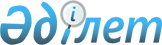 Об утверждении Правил признания документов об образовании, а также перечня зарубежных организаций высшего и (или) послевузовского образования, документы об образовании которых признаются на территории Республики Казахстан
					
			Утративший силу
			
			
		
					Приказ и.о. Министра образования и науки Республики Казахстан от 19 июля 2021 года № 352. Зарегистрирован в Министерстве юстиции Республики Казахстан 21 июля 2021 года № 23626. Утратил силу приказом Министра просвещения Республики Казахстан от 28 июля 2023 года № 230.
      Сноска. Утратил силу приказом Министра просвещения РК от 28.07.2023 № 230 (вводится в действие по истечении десяти календарных дней после дня его первого официального опубликования).
      В соответствии с подпунктом 21) статьи 5 Закона Республики Казахстан от 27 июля 2007 года "Об образовании" ПРИКАЗЫВАЮ:
      1. Утвердить:
      1) Правила признания документов об образовании согласно приложению 1 к настоящему приказу;
      2) перечень зарубежных организаций высшего и (или) послевузовского образования, документы об образовании которых признаются на территории Республики Казахстан, согласно приложению 2 к настоящему приказу.
      2. Признать утратившими силу некоторые приказы Министерства образования и науки Республики Казахстан согласно приложению 3 к настоящему приказу.
      3. Комитету по обеспечению качества в сфере образования и науки Республики Казахстан (Кобенова Г.И.) в установленном порядке обеспечить:
      1) государственную регистрацию настоящего приказа в Министерстве юстиции Республики Казахстан;
      2) размещение настоящего приказа на интернет-ресурсе Министерства образования и науки Республики Казахстан после его официального опубликования;
      3) в течение десяти рабочих дней после государственной регистрации настоящего приказа представление в Юридический департамент Министерства образования и науки Республики Казахстан сведений об исполнении мероприятий, предусмотренных подпунктами 1) и 2) настоящего пункта.
      4. Контроль за исполнением настоящего приказа возложить на председателя Комитета по обеспечению качества в сфере образования и науки Республики Казахстан (Кобенова Г.И.).
      5. Настоящий приказ вводится в действие по истечении десяти календарных дней после дня его первого официального опубликования.
      "СОГЛАСОВАН"Министерство цифрового развития,инноваций и аэрокосмической промышленностиРеспублики Казахстан"__"________ 2021 г. Правила признания документов об образовании Глава 1. Общие положения
      1. Настоящие Правила признания документов об образовании (далее – Правила) разработаны в соответствии с подпунктом 21) статьи 5 Закона Республики Казахстан от 27 июля 2007 года "Об образовании" (далее – Закон), в соответствии с подпунктом 1) статьи 10 Закона Республики Казахстан от 15 апреля 2013 года "О государственных услугах" (далее – Закон о государственных услугах) и определяют порядок признания документов об основном среднем, общем среднем, техническом и профессиональном, послесреднем, высшем и послевузовском образовании физических лиц, получивших образование в зарубежных организациях образования, в том числе их филиалах, а также в научных центрах и лабораториях.
      2. В Правилах используются следующие понятия:
      1) признание документов об образовании – это официальное подтверждение документов об образовании, выданных зарубежными организациями образования, в том числе их филиалами, а также научными центрами и лабораториями;
      2) экспертная оценка – это официальное установление равнозначности зарубежного документа об образовании с учетом национального законодательства и предоставление его обладателю академических и (или) профессиональных прав в целях доступа к продолжению обучения и/или трудоустройству;
      3) стандарт государственной услуги – перечень основных требований к оказанию государственной услуги, включающий характеристики процесса, форму, содержание и результат оказания, а также иные сведения с учетом особенностей предоставления государственной услуги;
      4) аттестационное дело – пакет документов, направляемых для признания дипломов ученых степеней, степеней доктора философии (PhD), доктора по профилю, хабилитированного доктора, полученных за рубежом гражданами Республики Казахстан, иностранцами и лицами без гражданства;
      5) диссертация – квалификационная научная работа, защищенная по конкретной специальности/образовательной программе по подготовке доктора философии (PhD), доктора по профилю, кандидата наук, доктора наук, хабилитированного доктора;
      6) доктор философии (PhD), доктор по профилю – степень, присуждаемая лицам, освоившим программу докторантуры по научно-педагогическому направлению или соответствующей сфере профессиональной деятельности и защитившим диссертацию за пределами Республики Казахстан, признанная в порядке, установленном законодательством Республики Казахстан;
      7) интернатура – форма подготовки обучающихся по клиническим специальностям в рамках базового высшего медицинского образования для получения допуска к клинической практике;
      8) сервис цифровых документов – объект информационно-коммуникационной инфраструктуры "электронного правительства", закрепленный за оператором и предназначенный для создания, хранения и использования электронных документов в целях реализации государственных функций и вытекающих из них государственных услуг, а также при взаимодействии с физическими и юридическими лицами, получении и оказании услуг в электронной форме.
      3. Признание документов об образовании осуществляется по отношению к физическому лицу (далее – услугополучатель).
      4. Государственная услуга "Признание документов об образовании" (далее – государственная услуга) оказывается Республиканским государственным предприятием на праве хозяйственного ведения "Центр Болонского процесса и академической мобильности" Министерства образования и науки Республики Казахстан (далее – услугодатель).
      Решение о признании документа об образовании принимается услугодателем.
      5. Услугодатель обеспечивает внесение сведений о стадии оказания государственной услуги в информационную систему мониторинга оказания государственных услуг согласно подпункту 11) пункта 2 статьи 5 Закона о государственных услугах. Глава 2. Порядок признания документов об образовании
      6. Для получения государственной услуги услугополучатель направляет услугодателю заявление по форме согласно приложению 1 к настоящим Правилам с приложением документов, указанных в подпункте 1) пункта 8 Стандарта государственной услуги согласно приложению 2 к настоящим Правилам через веб-портал "электронного правительства" (далее – портал) либо через некоммерческое акционерное общество "Государственная корпорация "Правительство для граждан" (далее – Государственная корпорация).
      7. Перечень основных требований к оказанию государственной услуги, включающий характеристики процесса, форму, содержание и результат оказания, а также иные сведения с учетом особенностей предоставления государственной услуги отражен в Стандарте государственной услуги "Признание документов об образовании", согласно приложению 2 к настоящим Правилам. Параграф 1. Порядок признания документов об основном среднем, общем среднем, техническом и профессиональном, послесреднем, высшем и послевузовском образовании
      8. Признанию подлежат документы об основном среднем, общем среднем, техническом и профессиональном, послесреднем, высшем и послевузовском образовании физических лиц, получивших образование в других государствах и в международных или иностранных учебных заведениях (их филиалах).
      Признание дипломов ученых степеней, степеней доктора философии (PhD), доктора по профилю производится в соответствии с параграфом 2 настоящих Правил.
      Признание документов об образовании производится в соответствии с действующим законодательством Республики Казахстан и осуществляется путем установления подлинности документа об образовании, установления наличия у организации образования (научного центра, лаборатории), выдавшей документ об образовании, права на осуществление соответствующей образовательной деятельности на момент его выдачи, проведения экспертной оценки при необходимости.
      9. Срок рассмотрения заявления о признании легализованных или апостилированных документов об образовании при обращении через портал составляет 15 (пятнадцать) рабочих дней:
      1) сотрудник канцелярии услугодателя в день поступления регистрирует заявление и перенаправляет его курирующему заместителю руководителя, который определяет ответственного сотрудника в течение одного рабочего дня;
      2) ответственный сотрудник услугодателя в течение двух рабочих дней с момента регистрации документов проверяет полноту представленных документов;
      3) при представлении услугополучателем полного пакета документов ответственный сотрудник услугодателя в течение восьми рабочих дней проводит признание/экспертную оценку, при необходимости привлекает специалистов соответствующих отраслей;
      4) на основании признания/экспертной оценки ответственного сотрудника услугодателя в течение двух рабочих дней издается приказ о признании документа об образовании, либо дается мотивированный ответ о возврате документов;
      5) на основании приказа о признании документа об образовании в течение двух рабочих дней оформляется удостоверение о признании документа об образовании по форме согласно приложению 3 к настоящим Правилам;
      6) результат оказания государственной услуги направляется в "личный кабинет" услугополучателя в форме электронного документа, подписанного электронной цифровой подписью (далее – ЭЦП) руководителя или уполномоченного лица услугодателя.
      10. Срок рассмотрения заявления о признании нелегализованных и неапостилированных документов об образовании при обращении через портал составляет 30 (тридцать) рабочих дней:
      1) сотрудник канцелярии услугодателя в день поступления регистрирует заявление и перенаправляет его курирующему заместителю руководителя, который определяет ответственного сотрудника в течение одного рабочего дня;
      2) ответственный сотрудник услугодателя в течение одного рабочего дня с момента регистрации документов проверяет полноту представленных документов;
      3) при представлении услугополучателем полного пакета документов ответственный сотрудник услугодателя в течение одного рабочего дня с момента поступления заявления устанавливает факт выдачи документа об образовании через зарубежную базу данных по выданным документам об образовании;
      4) при отсутствии сведений о документе в зарубежной базе данных ответственный сотрудник услугодателя в течение одного рабочего дня направляет официальный запрос в зарубежную организацию образования, научный центр или лабораторию с целью получения подтверждения факта выдачи документа об образовании и наличия у организации образования, выдавшей документ об образовании, права на осуществление образовательной деятельности;
      5) в случае, если организация образования, научный центр или лаборатория, выдавшая документ об образовании, в течение 20 (двадцати) рабочих дней не представит ответ на официальный запрос услугодателя (электронной почтой либо официально), ответственный сотрудник услугодателя в течение двух рабочих дней оформляет мотивированный ответ о возврате документов. В случае получения ответа проводит процедуру признания документов об образовании в соответствии с международными договорами (соглашениями) по вопросам признания документов об образовании, имеющими юридическую силу на территории Республики Казахстан. При отсутствии международных договоров проводит процедуру признания путем экспертной оценки документу об образовании на соответствие требованиям законодательства Республики Казахстан, при необходимости привлекает специалистов соответствующих отраслей;
      6) на основании признания ответственного сотрудника услугодателя в течение двух рабочих дней издается приказ о признании документа об образовании, либо дается мотивированный ответ о возврате документов;
      7) на основании приказа о признании документа об образовании в течение двух рабочих дней оформляется электронное удостоверение о признании документа об образовании по форме согласно приложению 3 к настоящим Правилам;
      8) результат оказания государственной услуги направляется в "личный кабинет" услугополучателя в форме электронного документа, подписанного ЭЦП руководителя или уполномоченного лица услугодателя.
      11. Срок рассмотрения заявления о признании легализованных и апостилированных документов об образовании, поступивших через Государственную корпорацию составляет 20 (двадцать) рабочих дней:
      1) работник Государственной корпорации регистрирует документы и выдает услугополучателю расписку о приеме соответствующих документов либо в случае предоставления услугополучателем неполного пакета документов отказывает в приеме документов и выдает расписку согласно приложению 4 к настоящим Правилам. День обращения услугополучателя в Государственную корпорацию и период почтовых отправлений не входит в срок оказания государственной услуги.
      2) сотрудник канцелярии услугодателя в день поступления регистрирует заявление и перенаправляет его курирующему заместителю руководителя, который определяет ответственного исполнителя в течение одного рабочего дня;
      3) ответственный сотрудник услугодателя в течение одного рабочего дня с момента регистрации документов проверяет полноту представленных документов;
      4) при представлении услугополучателем полного пакета документов ответственный сотрудник услугодателя в течение восьми рабочих дней с момента поступления заявления проводит процедуру признания документов об образовании в соответствии с международными договорами (соглашениями) по вопросам признания документов об образовании, имеющими юридическую силу на территории Республики Казахстан. При отсутствии международных договоров проводит процедуру признания путем экспертной оценки документу об образовании на соответствие требованиям законодательства Республики Казахстан, при необходимости привлекает специалистов соответствующих отраслей;
      5) на основании признания ответственного сотрудника услугодателя в течение двух рабочих дней издается приказ о признании документа об образовании, либо дается мотивированный ответ о возврате документов;
      6) на основании приказа о признании документа об образовании в течение двух рабочих дней оформляется удостоверение о признании документа об образовании по форме согласно приложению 3 к настоящим Правилам;
      7) услугодатель обеспечивает доставку результата государственной услуги в Государственную корпорацию в течение восьми рабочих дней.
      12. Срок рассмотрения заявления о признании нелегализованных и неапостилированных документов об образовании, поступивших через Государственную корпорацию составляет 30 (тридцать) рабочих дней.
      1) работник Государственной корпорации регистрирует документы и выдает услугополучателю расписку о приеме соответствующих документов либо в случае предоставления услугополучателем неполного пакета документов отказывает в приеме документов и выдает расписку согласно приложению 4 к настоящим Правилам. День обращения услугополучателя в Государственную корпорацию и период почтовых отправлений не входит в срок оказания государственной услуги.
      2) сотрудник канцелярии услугодателя в день поступления регистрирует заявление и перенаправляет его курирующему заместителю руководителя, который определяет ответственного исполнителя в течение одного рабочего дня;
      3) ответственный сотрудник услугодателя в течение одного рабочего дня с момента регистрации документов проверяет полноту представленных документов;
      4) при представлении услугополучателем полного пакета документов ответственный сотрудник услугодателя в течение одного рабочего дня с момента поступления заявления устанавливает факт выдачи документа об образовании через зарубежную базу данных по выданным документам об образовании;
      5) при отсутствии сведений о документе в зарубежной базе данных ответственный сотрудник услугодателя в течение одного рабочего дня направляет официальный запрос в зарубежную организацию образования, научный центр или лабораторию с целью получения подтверждения факта выдачи документа об образовании и наличия у организации образования, выдавшей документ об образовании, права на осуществление образовательной деятельности;
      6) в случае, если организация образования, научный центр или лаборатория, выдавшая документ об образовании, в течение 12 (двенадцати) рабочих дней не представит ответ на официальный запрос услугодателя (электронной почтой либо официально), ответственный сотрудник услугодателя в течение двух рабочих дней оформляет мотивированный ответ о возврате документов. В случае получения ответа проводит процедуру признания документов об образовании в соответствии с международными договорами (соглашениями) по вопросам признания документов об образовании, имеющими юридическую силу на территории Республики Казахстан. При отсутствии международных договоров проводит процедуру признания путем экспертной оценки документу об образовании на соответствие требованиям законодательства Республики Казахстан, при необходимости привлекает специалистов соответствующих отраслей;
      7) на основании признания ответственного сотрудника услугодателя в течение двух рабочих дней издается приказ о признании документа об образовании, либо дается мотивированный ответ о возврате документов;
      8) на основании приказа о признании документа об образовании в течение двух рабочих дней оформляется удостоверение о признании документа об образовании по форме согласно приложению 3 к настоящим Правилам;
      9) услугодатель обеспечивает доставку результата государственной услуги в Государственную корпорацию в течение восьми рабочих дней.
      13. Документы об образовании, выданные организациями высшего и (или) послевузовского образования (далее – ОВПО), входящими в три международных академических рейтинга и в число первых 250 (двухсот пятидесяти) позиций двух и более из них (мировой рейтинг лучших университетов мира Квакарелли Саймондс (QS World University Rankings, КьюЭс Ворлд Юниверсити Ранкинг), академический рейтинг университетов мира (Academic Ranking of World Universities, Академик Ранкинг оф Ворлд Юниверситиес), рейтинг лучших университетов мира по версии издания Таймс (Times Higher Education World University Rankings, Таймс Хайер Едукейшн Ворлд Юниверсити Ранкинг), признаются только путем установления подлинности документа об образовании.
      14. Процедуру признания документов об образовании не проходят следующие лица:
      1) обладатели международной стипендии "Болашак";
      2) обладатели документов об образовании организаций образования стран, подписавших международные договоры (соглашения) освобождающие от признания, согласно приложению 5 к настоящим Правилам.
      15. Документы об образовании стран, подписавших международные договора (соглашения) о взаимном признании, признаются в следующем порядке:
      1) установление подлинности документа об образовании, если документ об образовании не легализован или не апостилирован;
      2) установление наличия у организации образования (научного центра, лаборатории), выдавшей документ об образовании, права на осуществление соответствующей образовательной деятельности на момент его выдачи.
      16. При отсутствии международных договоров (соглашений) о взаимном признании документы об образовании признаются с проведением экспертной оценки в следующем порядке:
      1) установление подлинности документа об образовании, если документ об образовании не легализован или не апостилирован;
      2) установление наличия у организации образования (научного центра, лаборатории), выдавшей документ об образовании, права на осуществление соответствующей образовательной деятельности на момент его выдачи;
      3) оценка уровня образования и (или) квалификации;
      4) оценка периодов обучения;
      5) оценка сроков и формы обучения;
      6) определение равноценности академических и (или) профессиональных прав, предоставляемых обладателю документа об образовании в государстве, в котором выдан этот документ, правам, которые предоставляются соответствующим документам об образовании установленного образца в Республике Казахстан;
      7) определение наличия дополнительного образования (в случае выявления различий в уровне образования, периодах обучения, сроках и форме обучения);
      8) определение наличия практических навыков и опыта работы по специальности или образовательной программе (в случае выявления различий в уровне образования, периодах обучения, сроках и форме обучения).
      17. При проведении экспертной оценки в случае выявления различий в уровне образования, периодах обучения, сроках и форме обучения признание документа об образовании проводится с учетом документов, подтверждающих обучение и получение дополнительного образования, наличие практических навыков и опыта работы по заявленной специальности или образовательной программе свыше 5 лет.
      18. Документы об образовании, полученные в организациях образования, научных центрах, лабораториях в сфере здравоохранения, в том числе о прохождении интернатуры, признаются в следующем порядке:
      1) установление подлинности документа об образовании, если документ об образовании не легализован или не апостилирован;
      2) установление наличия у организации образования (научного центра, лаборатории), выдавшей документ об образовании, права на осуществление соответствующей образовательной деятельности на момент его выдачи;
      3) оценка уровня образования с привлечением экспертов соответствующей отрасли.
      19. По результатам процедуры признания образования услугодатель принимает одно из следующих решений:
      1) о признании документа об образовании по предоставленному документу с предоставлением права на продолжение обучения и (или) трудоустройство для категории документов, указанных в пункте 15 настоящих Правил;
      2) о признании документа об образовании по соответствующему уровню/степени образования, специальности или образовательной программе/направлению подготовки кадров, квалификации с предоставлением права на продолжение обучения и (или) трудоустройство для категории документов, указанных в пункте 16 настоящих Правил;
      3) возврат документов об образовании;
      Возврат документов об образовании не препятствует повторному обращению на получение государственной услуги. При повторном обращении услугополучатель повторно подает документы, указанные в пункте 8 Стандарта государственной услуги согласно приложению 2 к настоящим Правилам.
      В случае возврата документов об образовании услугополучатель при повторном обращении не производит новую оплату за государственную услугу.
      4) мотивированный ответ об отказе в оказании государственной услуги.
      Мотивированный ответ об отказе в оказании государственной услуги не препятствует повторному обращению на получение государственной услуги. При повторном обращении услугополучатель подает документы, указанные в пункте 8 Стандарта государственной услуги согласно приложению 2 к настоящим Правилам.
      В случае отказа услугополучатель при повторном обращении производит новую оплату за государственную услугу согласно пункту 6 Стандарта государственной услуги согласно приложению 2 к настоящим Правилам.
      20. Основания для отказа в оказании государственной услуги, установленные законодательством Республики Казахстан, отражены в пункте 9 стандарта государственной услуги согласно приложению 2 к настоящим Правилам.
      21. Удостоверение о признании, возврат документов об образовании или мотивированный ответ об отказе в оказании государственной услуги выдается через Государственную корпорацию лично услугополучателю или третьему лицу по нотариальной удостоверенной доверенности либо направляется в "личный кабинет" услугополучателя в форме электронного документа, подписанного ЭЦП руководителя или уполномоченного лица услугодателя. Параграф 2. Порядок признания дипломов ученых степеней, степеней доктора философии (PhD), доктора по профилю
      22. Признание дипломов ученых степеней, степеней доктора философии (PhD), доктора по профилю, хабилитированного доктора, полученных за рубежом гражданами Республики Казахстан, иностранцами и лицами без гражданства проводится в два этапа:
      1) установления подлинности документа о присуждении степени;
      2) экспертизы диссертации.
      23. Этап экспертизы диссертаций, указанный в подпункте 2) пункта 22 настоящих Правил, не проводится для следующих категорий лиц:
      1) для лиц, которые защитили диссертации в ОВПО, входящих в три международных академических рейтинга и в число первых 250 (двухсот пятидесяти) позиций двух и более из них (мировой рейтинг лучших университетов мира Квакарелли Саймондс (QS World University Rankings, КьюЭс Ворлд Юниверсити Ранкинг), академический рейтинг университетов мира (Academic Ranking of World Universities, Академик Ранкинг оф Ворлд Юниверситиес), рейтинг лучших университетов мира по версии издания Таймс (Times Higher Education World University Rankings, Таймс Хайер Едукейшн Ворлд Юниверсити Ранкинг) на момент защиты диссертации или представления аттестационного дела;
      2) для лиц, которые защитили диссертации в ОВПО и научных центрах, лабораториях, включенных в список организаций, рекомендуемых для обучения обладателям международной стипендии "Болашак";
      3) для иностранных граждан, приглашенных ОВПО в рамках трудовой миграции;
      4) для лиц, направленных на обучение по программам подготовки научных и научно-педагогических кадров Министерством обороны Республики Казахстан, органами национальной безопасности, Министерством внутренних дел Республики Казахстан и Генеральной прокуратурой Республики Казахстан, а также лиц, защитивших диссертации, содержащие государственные секреты;
      5) лиц, получивших дипломы магистра второго уровня или доктора философии (PhD), доктора по профилю за высшую степень исполнительского искусства в зарубежных организациях в сфере искусства;
      6) для лиц, получивших дипломы хабилитированного доктора (Dr.Habil).
      24. Обладатели международной стипендии "Болашак", направленные на обучение по профессиональным образовательным программам аспирантуры, докторантуры, не проходят процедуру признания дипломов ученых степеней, степеней доктора философии (PhD), доктора по профилю.
      25. Перечень необходимых документов, а также иные сведения с учетом особенностей предоставления государственной услуги отражен в подпункте 2) пункта 8 Стандарта государственной услуги "Признание документов об образовании", согласно приложению 2 к настоящим Правилам.
      26. Срок рассмотрения заявления о признании легализованных или апостилированных дипломов ученых степеней составляет 20 (двадцать) рабочих дней:
      1) сотрудник канцелярии услугодателя в день поступления регистрирует заявление и перенаправляет его курирующему заместителю руководителя, который определяет ответственного исполнителя в течение одного рабочего дня;
      2) ответственный сотрудник услугодателя в течение двух рабочих дней с момента регистрации документов, проверяет полноту представленных документов;
      3) при представлении услугополучателем полного пакета документов ответственный сотрудник услугодателя в течение 13 (тринадцати) рабочих дней проводит экспертную оценку на соответствие подпункту 1) пункта 15 настоящих Правил;
      4) в случае рассмотрения документов лиц, указанных в подпунктах 1) - 6) пункта 23, на основании заключения ответственного сотрудника услугодателя в течение двух рабочих дней издается приказ о признании либо мотивированный ответ о возврате документов;
      5) на основании приказа в течение двух рабочих дней оформляется удостоверение о признании зарубежного документа об образовании по форме согласно приложению 6 к настоящим Правилам.
      6) в случае рассмотрения документов лиц, не указанных в пункте 23 настоящих Правил, рассмотрение документов проводится в соответствии с пунктом 27 настоящих Правил;
      7) удостоверение о признании либо мотивированный ответ об отказе в оказании государственной услуги выдается через Государственную корпорацию лично услугополучателю или третьему лицу по нотариальной удостоверенной доверенности либо направляется в "личный кабинет" услугополучателя в форме электронного документа, подписанного ЭЦП руководителя или уполномоченного лица услугодателя.
      27. В случае, если дипломы ученых степеней лиц, не указанных в пункте 23 нелегализованы или неапостилированы, то срок рассмотрения заявления о признании дипломов ученых степеней составляет 48 (сорок восемь) рабочих дней:
      1) сотрудник канцелярии услугодателя в день поступления регистрирует заявление и перенаправляет его курирующему заместителю руководителя, который определяет ответственного исполнителя в течение одного рабочего дня;
      2) ответственный сотрудник услугодателя в течение двух рабочих дней с момента регистрации документов, проверяет полноту представленных документов;
      3) при представлении услугополучателем полного пакета документов ответственный сотрудник услугодателя в течение двух рабочих дней направляет на экспертизу в Экспертный совет Комитета по обеспечению качества в сфере образования и науки Министерства образования и науки Республики Казахстан (далее – Комитет);
      4) срок рассмотрения диссертации в Экспертном совете составляет не более 36 (тридцать шесть) рабочих дней;
      5) заключение Экспертного совета направляется услугодателю в течение трех рабочих дней со дня проведения заседания Экспертного совета;
      6) на основании заключения Экспертного совета ответственным сотрудником услугодателя в течение двух рабочих дней издается приказ о признании либо мотивированный ответ об отказе в оказании государственной услуги;
      7) на основании положительного решения Экспертного совета услугодатель признает диплом о признании ученой степени, степени доктора философии (PhD), доктора по профилю, хабилитированного доктора в течение двух рабочих дней оформляется удостоверение о признании зарубежного документа об образовании по форме согласно приложению 6 к настоящим Правилам.
      28. Удостоверение о признании либо мотивированный ответ об отказе в оказании государственной услуги выдается через Государственную корпорацию лично услугополучателю или третьему лицу по нотариальной удостоверенной доверенности либо направляется в "личный кабинет" услугополучателя в форме электронного документа, подписанного ЭЦП руководителя или уполномоченного лица услугодателя.
      29. В случае несогласия услугополучателя с мотивированным ответом об отказе в оказании государственной услуги, принятом на основании отрицательного решения Экспертного совета услугополучатель подает апелляционное заявление в произвольной форме услугодателю. Апелляционное заявление подается в течение 60 (шестидесяти) календарных дней со дня получения отказа в признании. Апелляционное заявление рассматривается в порядке указанном в пунктах 28, 29 Правил присуждения степеней, утвержденных приказом Министра образования и науки Республики Казахстан от 31 марта 2011 года № 127 (зарегистрирован в Министерстве юстиции Республики Казахстан 13 мая 2011 года № 6951). Глава 3. Порядок выдачи дубликатов удостоверений о признании документов об образовании
      30. В случае перемены фамилии, имени или отчества (при его наличии), утери, порчи удостоверения о признании документа об образовании выдается дубликат удостоверения о признании (далее – дубликат).
      31. Для получения дубликата услугополучатель направляет услугодателю через Государственную корпорацию или портал заявление по форме согласно приложению 7 к настоящим Правилам с приложением документов, указанных в подпункте 3) пункта 8 Стандарта государственной услуги согласно приложению 2 к настоящим Правилам.
      32. На выдаваемом бланке удостоверения в правом верхнем углу проставляется запись "Дубликат".
      33. Срок рассмотрения заявления о выдаче дубликата составляет:
      – При обращении через портал-7 (семь) рабочих дней:
      1) сотрудник канцелярии услугодателя в день поступления регистрирует заявление и перенаправляет его курирующему заместителю руководителя, который отписывает заявление сотруднику структруного подразделения услугодателя в течение одного рабочего дня;
      2) сотрудник структурного подразделения в течение трех рабочих дней подтверждает факт выдачи удостоверения о признании и перенаправляет его ответственному сотруднику услугодателя;
      3) ответственный сортудник услугодателя оформляет дубликат удостоверения о признании документа об образовании или мотивированный ответ об отказе в оказании государственной услуги в течение двух рабочих дней;
      4) руководитель услугодателя подписывает дубликат удостоверения о признании документа об образовании или мотивированный ответ об отказе в оказании государственной услуги в течение одного рабочего дня;
      5) электронный дубликат удостоверения о признании документа об образовании направляется в "личный кабинет" услугополучателя в форме электронного документа, подписанного ЭЦП руководителя или уполномоченного лица услугодателя.
      – При обращении в подразделения Государственной корпорации-15 (пятнадцать) рабочих дней без учета почтовых отправлений. День обращения услугополучателя в Государственную корпорацию и период почтовых отправлений не входит в срок оказания государственной услуги:
      1) работник Государственной корпорации регистрирует документы и выдает услугополучателю расписку о приеме соответствующих документов либо в случае предоставления услугополучателем неполного пакета документов отказывает в приеме документов и выдает расписку согласно приложению 4 к настоящим Правилам. День приема документов не входит в срок оказания государственной услуги.
      2) сотрудник канцелярии услугодателя в день поступления регистрирует заявление и перенаправляет его курирующему заместителю руководителя, который отписывает заявление сотруднику структруного подразделения услугодателя в течение одного рабочего дня;
      3) сотрудник структурного подразделения в течение трех рабочих дней подтверждает факт выдачи удостоверения о признании и перенаправляет его ответственному сотруднику услугодателя;
      4) ответственный сортудник услугодателя оформляет дубликат удостоверения о признании документа об образовании или мотивированный ответ об отказе в оказании государственной услуги в течение двух рабочих дней;
      5) руководитель услугодателя подписывает дубликат удостоверения о признании документа об образовании или мотивированный ответ об отказе в оказании государственной услуги в течение одного рабочего дня;
      6) услугодатель доставляет дубликат удостоверения о признании документа об образовании либо мотивированный ответ об отказе в оказании государственной услуги в подразделения Государственной корпорации в течение 8 рабочих дней. Глава 4. Порядок обжалования решений, действий (бездействия) услугодателей и и(или) их должностных лиц, государственной корпорации и (или) их работников по вопросам оказания государственных услуг
      34. Жалоба на решение, действий (бездействия) услугодателя по вопросам оказания государственной услуги может быть подана на имя руководителя услугодателя, в уполномоченный орган по оценке и контролю за качеством оказания государственных услуг, в соответствии с законодательством Республики Казахстан.
      Жалоба услугополучателя, поступившая в адрес услугодателя, в соответствии с пунктом 2 статьи 25 Закона подлежит рассмотрению в течение пяти рабочих дней со дня ее регистрации.
      Жалоба услугополучателя, поступившая в адрес уполномоченного органа по оценке и контролю за качеством оказания государственных услуг подлежит рассмотрению в течение 15 (пятнадцати) рабочих дней со дня ее регистрации.
      Жалоба на действие (бездействия) работников Государственной корпорации при оказании услуг через Государственной корпорацию подается на имя руководителя Государственной корпорации, либо в уполномоченный орган в сфере информатизации.
      В случаях несогласия с результатами оказания государственной услуги услугополучатель обращается в суд в установленном законодательством Республики Казахстан порядке.                                      Заявление
      Прошу Вас*______________________________________________                                 (признать образование) Цель*__________________________________________________________                   (трудоустройство, продолжение обучения) _______________________________________________________________ 
      Вид, серия и номер документа об образовании*________________________________________________________________________________        (диплом, аттестат, свидетельство, удостоверение, сертификат)
      Кем выдан*________________________________________________             (полное наименование организации образования, страна) по специальности/направлению*_____________________________________                                     (полное наименование) 
      Присвоенная квалификация/ степень*____________________________________________________________________________________________                               (полное наименование) _________________________________________________________________ _________________________________________________________________
      Согласен(на) на использование сведений, составляющих охраняемую законом тайну, содержащихся в информационных системах. 
      "___"__________20___года ________________________________                                             (подпись) 
      *- обязательно к заполнению.        Республиканское государственное предприятие на праве хозяйственного ведения 
             "Центр Болонского процесса и академической мобильности" 
             Министерства образования и науки Республики Казахстан                                УДОСТОВЕРЕНИЕ        (действительно с подлинником документа об образовании и его нотариально  
             засвидетельствованным переводом) БТ- I № ___________
      Настоящим удостоверяется, что документ об образовании __________________ __________________________________________________________________________                     (название документа, серия, номер и дата выдачи) выданный на имя __________________________________________________________                           (фамилия, имя, отчество (при его наличии)организацией _____________________________________________________________                     (наименование организации образования, научного центра,                      лаборатории, выдавшей документ об образовании, страна) __________________________________________________________________________ __________________________________________________________________________ признается в Республике Казахстан (уровень/степень образования, специальность или  образовательная программа / направление подготовки кадров, квалификация) ______ __________________________________________________________________________ __________________________________________________________________________ с предоставлением его обладателю права ______________________________________                                 (продолжение обучения и (или трудоустройство) Основание: ________________________________________________________________                           (номер и дата решения услугодателя) Место печати
      Руководитель _____________________                           (подпись)
      Регистрационный номер № _____________
      "___" ____________ 20 ___ года                    Расписка об отказе в приеме документов
      Руководствуясь пунктом 2 статьи 20 Закона Республики Казахстан от 15 апреля 2013 года "О государственных услугах", некоммерческое акционерное общество "Государственная корпорация "Правительство для граждан" отказывает в приеме документов на оказание государственной услуги ввиду представления Вами неполного пакета документов согласно перечню, предусмотренному Правилам государственной услуги, и (или) документов с истекшим сроком действия, а именно:
      Наименование отсутствующих документов:
      1. ___________________________________;
      2. ___________________________________;
      3.…….
      Настоящая расписка составлена в двух экземплярах, по одному для каждой стороны. 
      _______________________________________________________________________                                ФИО (при его наличии) работника Государственной корпорации (подпись) Телефон:_______________ получил:_____________________________________________________________________                         Ф.И.О./подпись услугополучателя "___"____________20____г. Перечень международных договоров (соглашений) освобождающих от признания документов об образовании
      1. Соглашение СНГ "О сотрудничестве в области образования", от 15 мая 1992 года;
      2. Договор о Евразийском экономическом союзе, от 29 мая 2014 года;
      3. Соглашение между Правительством Республики Казахстан и Правительством Российской Федерации о функционировании Казахстанского филиала Московского государственного университета имени М.В. Ломоносова, от 9 ноября 2017 года.        Республиканское государственное предприятие на праве хозяйственного ведения 
             "Центр Болонского процесса и академической мобильности" 
             Министерства образования и науки Республики Казахстан                                УДОСТОВЕРЕНИЕ        (действительно с подлинником документа об образовании и его нотариально  
             засвидетельствованным переводом) БТ ІІ № _______________
      Настоящим удостоверяется, что диплом об ученой степени, степени доктора философии (PhD), доктора по профилю, хабилитированного доктора (Dr. Habil) __________________ ___________________________________________________________________________                     (название документа, серия, номер и дата выдачи)
      выданный на имя _______________________________________________________ ____________________________________________________________________________               (фамилия, имя, отчество (при его наличии)организацией _______________________________________________________________                     (наименование организации образования, научного центра,                      лаборатории, выдавшей документ об образовании, страна) ___________________________________________________________________________ ___________________________________________________________________________ ___________________________________________________________________________ признается в Республике Казахстан в качестве степени ____________________________ ___________________________________________________________________________ ___________________________________________________________________________ ___________________________________________________________________________ по специальности или образовательной программе ______________________________ ___________________________________________________________________________ ___________________________________________________________________________ Основание: _________________________________________________________________                           (номер и дата решения услугодателя)
      Место печати
      Руководитель __________________________                                (подпись)
      Регистрационный номер № ______________
      "____"_______________ 20 ____ года                                      Заявление
      Прошу Вас*___________________________________________________________               (выдать дубликат удостоверения о признании документа об образовании) Причина ___________________________________________________________________                         (в связи с утерей/порчей удостоверения или др.) Вид, серия и номер документа об образовании*____________________________________________________________________________________________________________             (диплом, аттестат, свидетельство, удостоверение, сертификат) Кем выдан*________________________________________________________________                   (полное наименование организации образования, страна)по специальности/направлению*________________________________________________________________________________________________________________________                                (полное наименование) Присвоенная квалификация/ степень*____________________________________________________________________________________________________________________                           (полное наименование)
      Согласен(на) на использование сведений, составляющих охраняемую законом тайну, содержащихся в информационных системах. 
      "___"________________20___года _______________________________             (подпись) 
      *- обязательно к заполнению. Перечень зарубежных организаций высшего и (или) послевузовского образования, документы об образовании которых признаются на территории Республики Казахстан Перечень утративших силу некоторых приказов Министерства образования и науки Республики Казахстан
      1. Приказ Министра образования и науки Республики Казахстан от 10 января 2008 года № 8 "Об утверждении Правил признания и нострификации документов об образовании" (зарегистрирован в Реестре государственной регистрации нормативных правовых актов под № 5135, опубликован в газете "Юридическая газета" от 21 марта 2008 года № 43 (1443);
      2. Приказ Министра образования и науки Республики Казахстан от 9 октября 2013 года № 416 "О внесении изменений и дополнений в приказ Министра образования и науки Республики Казахстан от 10 января 2008 года № 8 "Об утверждении Правил признания и нострификации документов об образовании" (зарегистрирован в Реестре государственной регистрации нормативных правовых актов под № 8901, опубликован в газете "Юридическая газета" от 29 марта 2014 года № 61 (27682);
      3. Приказ Министра образования и науки Республики Казахстан от 11 ноября 2015 года № 639 "О внесении изменений в приказ Министра образования и науки Республики Казахстан от 10 января 2008 года № 8 "Об утверждении Правил признания и нострификации документов об образовании" (зарегистрирован в Реестре государственной регистрации нормативных правовых актов под № 12424, опубликован в информационно-правовой системе "Әділет" 1 февраля 2016 года);
      4. Приказ Министра образования и науки Республики Казахстан от 29 июня 2016 года № 405 "О внесении изменения в приказ Министра образования и науки Республики Казахстан от 10 января 2008 года № 8 "Об утверждении Правил признания и нострификации документов об образовании" (зарегистрирован в Реестре государственной регистрации нормативных правовых актов под № 14075, опубликован в Эталонном контрольном банке нормативных правовых актов в электронном виде 24 августа 2016 года);
      5. Приказ исполняющего обязанности Министра образования и науки Республики Казахстан от 16 марта 2017 года № 125 "О внесении изменения в приказ Министра образования и науки Республики Казахстан от 10 января 2008 года № 8 "Об утверждении Правил признания и нострификации документов об образовании" (зарегистрирован в Реестре государственной регистрации нормативных правовых актов под № 15026, опубликован в Эталонном контрольном банке нормативных правовых актов в электронном виде 28 апреля 2017 года);
      6. Приказ Министра образования и науки Республики Казахстан от 17 апреля 2018 года № 161 "О внесении изменений в приказ Министра образования и науки Республики Казахстан от 10 января 2008 года № 8 "Об утверждении Правил признания и нострификации документов об образовании" (зарегистрирован в Реестре государственной регистрации нормативных правовых актов под № 16868, опубликован в Эталонном контрольном банке нормативных правовых актов в электронном виде 18 мая 2018 года);
      7. Приказ Министра образования и науки Республики Казахстан от 21 января 2019 года № 24 "О внесении изменений в приказ Министра образования и науки Республики Казахстан от 10 января 2008 года № 8 "Об утверждении Правил признания и нострификации документов об образовании" (зарегистрирован в Реестре государственной регистрации нормативных правовых актов под № 18227, опубликован в Эталонном контрольном банке нормативных правовых актов в электронном виде 31 января 2019 года);
      8. Приказ Министра образования и науки Республики Казахстан от 14 мая 2020 года № 206 "О внесении изменений в приказ Министра образования и науки Республики Казахстан от 10 января 2008 года № 8 "Об утверждении Правил признания и нострификации документов об образовании" (зарегистрирован в Реестре государственной регистрации нормативных правовых актов под № 20637, опубликован в Эталонном контрольном банке нормативных правовых актов в электронном виде 20 мая 2020 года).
      9. Приказ Министра образования и науки Республики Казахстан от 29 октября 2020 года № 465 "О внесении изменения в приказ Министра образования и науки Республики Казахстан от 10 января 2008 года № 8 "Об утверждении Правил признания и нострификации документов об образовании" (зарегистрирован в Реестре государственной регистрации нормативных правовых актов под № 21566, опубликован в Эталонном контрольном банке нормативных правовых актов в электронном виде 5 ноября 2020 года).
					© 2012. РГП на ПХВ «Институт законодательства и правовой информации Республики Казахстан» Министерства юстиции Республики Казахстан
				
      И.о Министра образования и науки Республики Казахстан 

К. Ергалиев
Приложение 1 к приказу 
И.о Министра образования и науки
Республики Казахстан
от 19 июля 2021 года № 352Приложение 1
к Правилам признания 
документов об образованииФормаРеспубликанское государственное предприятие 
на праве хозяйственного ведения
"Центр Болонского процесса и 
академической мобильности" 
Министерства образования и 
науки Республики Казахстан
от*_______________________
(фамилия, имя, отчество
(при его наличии)
_________________________
Гражданство:
*__________________________
Документ, удостоверяющий личность
(паспорт/удостоверение личности):
*__________________________
(номер, серия, дата и кем выдан)
__________________________
Адрес проживания:
__________________________
__________________________
(наименование страны, области,
города, района, 
переулка/улицы/проспекта,
номер дома и квартиры)
Контактные данные
*__________________________
(мобильный, рабочий/домашний
телефоны, адрес электронной почты)
Место работы или учебы:Приложение 2
к Правилам признания 
документов об образованииФорма
Стандарт государственной услуги "Признание документов об образовании"
Стандарт государственной услуги "Признание документов об образовании"
Стандарт государственной услуги "Признание документов об образовании"
1
Наименование услугодателя
Государственная услуга оказывается Республиканским государственным предприятием на праве хозяйственного ведения "Центр Болонского процесса и академической мобильности" Министерства образования и науки Республики Казахстан (далее – услугодатель).
2
Способы предоставления государственной услуги (каналы доступа)
Прием заявления и выдача результата оказания государственной услуги осуществляются через:
1) некоммерческое акционерное общество "Государственная корпорация "Правительство для граждан" (далее – Государственная корпорация);
2) веб-портал "электронного правительства" (далее – портал).
3
Срок оказания государственной услуги
Срок рассмотрения заявления о признании легализованных или апостилированных документов об образовании составляет:
- при обращении через портал-15 (пятнадцать) рабочих дней
- при обращении в подразделения Государственной корпорации-20 (двадцать) рабочих дней
Срок рассмотрения заявления о признании нелегализованных и неапостилированных документов об образовании составляет: 
- при обращении через портал/Государственную корпорацию-30 (тридцать) рабочих дней
Срок рассмотрения заявления о признании легализованных или апостилированных дипломов ученых степеней составляет 20 (двадцать) рабочих дней.
В случае направления на экспертизу в Экспертный совет Комитета, то срок рассмотрения таких завявлений составляет 48 (сорок восемь) рабочих дней.
Срок рассмотрения заявления о выдаче дубликата составляет:
При обращении в подразделения Государственной корпорации-15 (пятнадцать) рабочих дней.
- – При обращении через портал-7 (семь) рабочих дней
4
Форма оказания государственной услуги
Электронная (частично автоматизированная)/бумажная
5
Результат оказания государственной услуги
Результат оказания государственной услуги:
1) при обращении в Государственную корпорацию:
– удостоверение о признании документов об образовании согласно приложению 3 и (или) 6 к настоящим Правилам;
- дубликат удостоверения о признании документов об образовании согласно 3 и (или) 6 к настоящим Правилам;
- мотивированный ответ об отказе в оказании государственной услуги в случаях и по основаниям, предусмотренным пунктом 9 настоящего Стандарта.
2) при обращении на портал:
– удостоверение о признании документа об образовании в электронной форме согласно приложению 3 и (или) 6 к настоящим Правилам;
- дубликат удостоверения о признании документов об образовании в электронной форме согласно приложению 3 и (или) 6 к настоящим Правилам;
- мотивированный ответ об отказе в оказании государственной услуги в случаях и по основаниям, предусмотренным пунктом 9 настоящего Стандарта. 
В случае обращения услугополучателя за результатом оказания государственной услуги на бумажном носителе, результат оказания государственной услуги оформляется в бумажной форме, заверяется печатью и подписью руководителя или уполномоченного на это лица услугодателя. 
На портале результат оказания государственной услуги направляется в "личный кабинет" услугополучателя в форме электронного документа, подписанного электронной цифровой подписью (далее – ЭЦП) руководителя или уполномоченного лица услугодателя.
Условие выдачи результата оказания государственной услуги: 
- выдача документов услугополучателю осуществляется при предъявлении удостоверения личности услугополучателем или его представителя через Государственную корпорацию;
- на портале результат оказания государственной услуги направляется и хранится в Личном кабинете услугополучателя в форме электронного документа, подписанного ЭЦП уполномоченного лица услугодателя.
Условие хранения услугодателем, Государственной корпорацией невостребованных в срок документов:
При обращении услугополучателя за результатом государственной услуги в указанный срок, услугодатель обеспечивает их хранение по месту приема до получения услугополучателем.
Государственная корпорация обеспечивает хранение документов, в течение одного месяца, после чего передает их услугодателю для дальнейшего хранения.
При обращении услугополучателя по истечении одного месяца, по запросу Государственной корпорации услугодатель в течение одного рабочего дня направляет готовые документы в Государственную корпорацию для выдачи услугополучателю.
Форма предоставления результата оказания государственной услуги: электронная/бумажная
6
Размер оплаты, взимаемой с услугополучателя при оказании государственной услуги, и способы ее взимания в случаях, предусмотренных законодательством Республики Казахстан
 Стоимость оказания государственной услуги определена в соответствии со статьей 146 Закона Республики Казахстан "О государственном имуществе" от 1 марта 2011 года.
Оплата стоимости государственной услуги осуществляется в наличной и безналичной форме через банки второго уровня, организации, осуществляющие отдельные виды банковских операций.
Оплата не подлежит возврату при принятии услугодателем заявления на рассмотрение. 
7
График работы
2) Государственной корпорации – с понедельника по субботу включительно в соответствии с установленным графиком работы с 9.00 до 20-00 часов без перерыва на обед, за исключением воскресенья и праздничных дней, согласно Кодексу. Прием осуществляется в порядке "электронной" очереди по выбору услугополучателя без ускоренного обслуживания, возможно бронирование очереди посредством портала;
3) портала – круглосуточно, за исключением технических перерывов в связи с проведением ремонтных работ (при обращении услугополучателя после окончания рабочего времени, в выходные и праздничные дни согласно Кодексу, прием заявлений и выдача результатов оказания государственной услуги осуществляются в следующий рабочий день).
8
Перечень документов необходимых для оказания государственной услуги
1. Для получения удостоверения о признании документа об образовании представляются следующие документы:
- при обращении в Государственную корпорацию: 
1) документ, удостоверяющий личность и (или) в форме электронного документа посредством сервиса цифровых документов (для идентификации личности) владельца или уполномоченного представителя на основании нотариально удостоверенной доверенности;
2) заявление о признании документов об образовании по форме согласно приложению 1 к настоящим Правилам;
3) копия легализованного или апостилированного документа об образовании и приложения к нему с нотариально засвидетельствованным переводом (в случае, если документ полностью на иностранном языке), включая перевод печати.
При выдаче документа об образовании в стране-участнике международного договора (соглашения) о правовой помощи, предусматривающей отмену легализации и (или) апостилирование документов об образовании, представляется электронная/бумажная нотариально засвидетельствованная копия документа об образовании и приложения к нему и нотариально засвидетельствованный перевод (в случае, если документ полностью на иностранном языке), включая перевод штампа печати;
Засвидетельствование перевода документов на казахский или русский язык, указанным в настоящем пункте осуществляется нотариусом на территории Республики Казахстан или органами дипломатической службы Республики Казахстан в стране, в которой выдан документ.
В случаях осуществления ограничительных мероприятий соответствующими государственными органами, введения чрезвычайного положения, возникновения чрезвычайных ситуаций социального, природного и техногенного характера на определенной территории услугополучатель представляет электронную/бумажную копию документа об образовании и приложения к нему, вместе с их нотариально засвидетельствованными переводами (в случае, если документ полностью на иностранном языке), включая перевод штампов печатей. 
4) для нерезидентов Республики Казахстан – копия документа, удостоверяющего личность владельца документа об образовании (с переводом на казахский или русский язык).
5) сведения об оплате (не требуется в случае повторного обращения при отсутствии ответа на запрос);
6) если обладатель документа об образовании проходил обучение по направлению Министерства обороны Республики Казахстан, Комитета национальной безопасности Республики Казахстан, Министерства внутренних дел Республики Казахстан, приложить копию приказа, либо выписку из приказа о направлении в соответствующий ОВПО.
Сведения о документах, удостоверяющих личность услугополучателя, работник Государственной корпорации получает из соответствующих государственных информационных систем через шлюз "электронного правительства".
- при обращении через портал:
1) заявление о признании документов об образовании по форме согласно приложению 1 к настоящим Правилам;
2) электронная копия легализованного или апостилированного документа об образовании и приложения к нему с нотариально засвидетельствованным переводом (в случае, если документ полностью на иностранном языке), включая перевод печати.
При выдаче документа об образовании в стране-участнике международного договора (соглашения) о правовой помощи, предусматривающей отмену легализации и (или) апостилирование документов об образовании, представляется электронная/бумажная нотариально засвидетельствованная копия документа об образовании и приложения к нему и нотариально засвидетельствованный перевод (в случае, если документ полностью на иностранном языке), включая перевод штампа печати;
Засвидетельствование перевода документов на казахский или русский язык, указанным в настоящем пункте осуществляется нотариусом на территории Республики Казахстан или органами дипломатической службы Республики Казахстан в стране, в которой выдан документ.
В случаях осуществления ограничительных мероприятий соответствующими государственными органами, введения чрезвычайного положения, возникновения чрезвычайных ситуаций социального, природного и техногенного характера на определенной территории услугополучатель представляет электронную/бумажную копию документа об образовании и приложения к нему, вместе с их нотариально засвидетельствованными переводами (в случае, если документ полностью на иностранном языке), включая перевод штампов печатей. 
3) для нерезидентов Республики Казахстан – электронная копия документа, удостоверяющего личность владельца документа об образовании (с переводом на казахский или русский язык).
4) сведения об оплате (не требуется в случае повторного обращения при отсутствии ответа на запрос).
При обращении через портал услугополучателю в "личный кабинет" направляется информация о статусе принятия/отказа запроса на оказание государственной услуги, а также уведомление с указанием даты и времени получения результата государственной услуги.
2. Для получения удостоверения о признании дипломов об ученых степеней, степеней доктора философии (PhD), доктора по профилю представляются следующие документы: 
В случае, если услугополучатель относится к категории лиц, указанных в подпунктах 1), 2), 5) и 6) пункта 23 настоящих Правил, для получения удостоверения о признании документа ученой степени, доктора философии (PhD), доктора по профилю, хабилитированного доктора услугополучатель направляет услугодателю через Государственную корпорацию или через портал заявление по форме согласно приложению 1 к настоящим Правилам с приложением следующих документов:
1) документ, удостоверяющий личность и (или) в форме электронного документа посредством сервиса цифровых документов (для идентификации личности) владельца или уполномоченного представителя на основании нотариально удостоверенной доверенности;
2) нотариально засвидетельствованная электронная копия/копия апостилированного либо легализованного диплома о присуждении степени, подтверждающего факт защиты диссертации в стране защиты, и нотариально засвидетельствованный перевод диплома о присуждении степени на казахский или русский язык (в случае, если документ полностью на иностранном языке);
3) нотариально заверенная электронная копия/копия приложения к документу о присуждении степени (транскрипт) или сведения об объеме пройденных учебных дисциплин и практик и/или копия удостоверения о сдаче кандидатских экзаменов (при наличии).
В случае, если услугополучатель относится к категории лиц, указанных в подпункте 3) пункта 23 настоящих Правил, то для получения удостоверения о признании документа ученой степени, доктора философии (PhD), доктора по профилю услугополучатель направляет услугодателю через Государственную корпорацию или через портал заявление по форме согласно приложению 1 к настоящим Правилам с приложением следующих документов:
1) документ, удостоверяющий личность и (или) в форме электронного документа посредством сервиса цифровых документов (для идентификации личности) владельца или уполномоченного представителя на основании нотариально удостоверенной доверенности;
2) нотариально засвидетельствованная электронная копия/копия апостилированного либо легализованного диплома о присуждении степени, подтверждающего факт защиты диссертации в стране защиты, и нотариально засвидетельствованный перевод диплома о присуждении степени на казахский или русский язык (в случае, если документ полностью на иностранном языке);
3) нотариально заверенная электронная копия/копия приложения к документу о присуждении степени (транскрипт) или сведения об объеме пройденных учебных дисциплин и практик и/или копия удостоверения о сдаче кандидатских экзаменов (при наличии);
4) электронная копия/копия документа, подтверждающий приглашение ОВПО иностранного гражданина;
5) электронная копия/копия, подтверждающая трудовую деятельность согласно трудовому законодательству Республики Казахстан, заверенная по месту работы.
В случае, если услугополучатель относится к категории лиц, указанных в подпункте 4) пункта 23 настоящих Правил, то для получения удостоверения о признании документа ученой степени, доктора философии (PhD), доктора по профилю услугополучатель направляет услугодателю через Государственную корпорацию или через портал заявление по форме согласно приложению 1 к настоящим Правилам с приложением следующих документов:
1) документ, удостоверяющий личность и (или) в форме электронного документа посредством сервиса цифровых документов (для идентификации личности) владельца или уполномоченного представителя на основании нотариально удостоверенной доверенности;
2) нотариально засвидетельствованная электронная копия/копия апостилированного либо легализованного диплома о присуждении степени, подтверждающего факт защиты диссертации в стране защиты, и нотариально засвидетельствованный перевод диплома о присуждении степени на казахский или русский язык (в случае, если документ полностью на иностранном языке);
3) нотариально заверенная электронная копия/копия приложения к документу о присуждении степени (транскрипт) или сведения об объеме пройденных учебных дисциплин и практик и/или копия удостоверения о сдаче кандидатских экзаменов (при наличии);
В случае, если услугополучатель не относится к категории лиц, указанных в пункте 23 настоящих Правил, то для получения удостоверения о признании документа ученой степени, доктора философии (PhD), доктора по профилю услугополучатель направляет услугодателю через Государственную корпорацию или через портал заявление по форме согласно приложению 1 к настоящим Правилам с приложением следующих документов:
1) документ, удостоверяющий личность и (или) в форме электронного документа посредством сервиса цифровых документов (для идентификации личности) владельца или уполномоченного представителя на основании нотариально удостоверенной доверенности;
2) нотариально засвидетельствованная электронная копия/копия апостилированного либо легализованного диплома о присуждении степени, подтверждающего факт защиты диссертации в стране защиты, и нотариально засвидетельствованный перевод диплома о присуждении степени на казахском или русском языке (в случае, если документ полностью на иностранном языке);
3) нотариально заверенная электронная копия/копия приложения к документу о присуждении степени (транскрипт) или сведения об объеме пройденных учебных дисциплин и практик и/или копия удостоверения о сдаче кандидатских экзаменов (при наличии);
4) диссертация в электронном виде (CD-диске). К диссертации на иностранном языке прилагается нотариально засвидетельствованный перевод автореферата или расширенной аннотации (не менее 40 (сорока) тысяч печатных знаков) на казахском или русском языке. В аннотации отражаются выходные данные, цели, задачи исследования, актуальность избранной темы, основные научные положения, выводы и рекомендации;
5) справка Акционерного общества "Национальный центр государственной научно-технической экспертизы" (далее – НЦГНТЭ) (в произвольной форме) и справка уполномоченного органа страны или ОВПО (в произвольной форме, при наличии), в которой защищена диссертация, по проверке диссертации на плагиат;
6) список публикаций.
3. Для получения дубликата удостоверения о признании документов об образовании услугополучатель представляет в Государственную корпорацию следующие документы:
1) заявление о выдаче дубликата по форме согласно приложению 8 к настоящим Правилам;
1) документ, удостоверяющий личность и (или) в форме электронного документа посредством сервиса цифровых документов (для идентификации личности) владельца или уполномоченного представителя на основании нотариально удостоверенной доверенности;
Для нерезидентов Республики Казахстан - нотариально-засвидетельствованная копия документа, удостоверяющего личность владельца документа об образовании (с переводом на казахский или русский язык);
3) если обладатель удостоверения о признании изменил фамилию, имя или отчество (при наличии) после его получения, необходимо представить копию свидетельства о государственной регистрации актов записи перемены фамилии, имени или отчества (при его наличии), или актовую запись о браке или о расторжении брака (с переводом на казахский или русский язык) и подлинник удостоверения о признании;
4) квитанция об оплате (не требуется в случае повторного обращения)
Услугодатели получают цифровые документы из сервиса цифровых документов через реализованную интеграцию при условии согласия владельца документа, предоставленного посредством зарегистрированного на веб-портале "электронного правительства" абонентского номера сотовой связи пользователя путем передачи одноразового пароля или путем отправления короткого текстового сообщения в качестве ответа на уведомление веб-портала "электронного правительства".
Сведения о документах, удостоверяющих личность услугополучателя, работник Государственной корпорации получает из соответствующих государственных информационных систем через шлюз "электронного правительства".
Работник Государственной корпорации регистрирует документы и выдает услугополучателю расписку о приеме соответствующих документов либо в случае предоставления услугополучателем неполного пакета документов, и (или) документов с истекшим сроком действия отказывает в приеме документов и выдает расписку согласно приложению 4 к настоящим Правилам. День приема документов не входит в срок оказания государственной услуги.
При обращении на портал:
1) заявление о выдаче дубликата по форме согласно приложению 8 к настоящим Правилам, удостоверенное ЭЦП услугополучателя;
2) для нерезидентов Республики Казахстан - электронная копия документа, удостоверяющего личность владельца документа об образовании (с переводом на казахский или русский язык).
3) сведения об оплате.
9
Основания для отказа в оказании государственной услуги, установленные законодательством Республики Казахстан
1) отрицательный ответ на запрос о подтверждении факта выдачи документа об образовании или отсутствие права на осуществление соответствующей образовательной деятельности у организации образования, выдавшей документ об образовании;
2) представление документов об образовании стран, непризнанных Республикой Казахстан в качестве субъекта международного права, либо зарубежная организация образования, не признана уполномоченным органом в области образования страны выдачи;
3) несоответствие иностранной образовательной программы ни к одному из уровней образования и (или) направлений подготовки (специальностей, профессий) в соответствии с законодательством Республики Казахстан
10
Иные требования с учетом особенностей оказания государственной услуги, в том числе оказываемой в электронной форме и через Государственную корпорацию
Сервис цифровых документов доступен для пользователей, авторизованных в мобильном приложении.
 Для использования цифрового документа необходимо пройти авторизацию в мобильном приложении с использованием электронно-цифровой подписи или одноразового пароля, далее перейти в раздел "Цифровые документы" и выбрать необходимый документ.
Услугополучателям, имеющим нарушение здоровья со стойким расстройством функций организма, ограничивающим его жизнедеятельность, в случае необходимости прием документов для оказания государственной услуги производится работником Государственной корпорации с выездом по месту жительства посредством обращения через Единый контакт-центр по вопросам оказания государственных услуг.
Контактный телефон справочной службы услугодателя по вопросам оказания государственной услуги: 8 (7172) 28-75-27. Единый контакт-центр по вопросам оказания государственных услуг: 1414, 8-800-080-7777.
Услугополучатель имеет возможность получения информации о порядке и статусе оказания государственной услуги в режиме удаленного доступа посредством справочной службы услугодателя по вопросам оказания государственной услуги, Единого контакт-центра по вопросам оказания государственных услуг 1414, 8-800-080-7777.Приложение 3
Правилам признания 
документов об образованииФормаПриложение 4
к Правилам признания 
документов об образованииФорма_______________________
фамилия, имя, отчество
(при его наличии)
_______________________
_______________________
(ФИО)
_______________________
(адрес услугополучателя)
_______________________Приложение 5
к Правилам признания 
документов об образованииПриложение 6
к Правилам признания 
документов об образованииФормаПриложение 7
к Правилам признания 
документов об образованииФормаРеспубликанское государственное предприятие 
на праве хозяйственного ведения 
"Центр Болонского процесса и 
академической мобильности" 
Министерства образования и 
науки Республики Казахстан
от*_____________________
(фамилия, имя, отчество
(при его наличии)________________________
Гражданство:
*_______________________
Документ, удостоверяющий личность
(паспорт/удостоверениеличности):
*___________________________
(номер, серия, дата и кем выдан)
____________________________
Адрес проживания:
___________________________
___________________________
(наименование страны, области,
города, района,
переулка/улицы/проспекта,
номер дома и квартиры)
Контактные данные
*___________________________
(мобильный, рабочий/домашний
телефоны, адрес электронной почты)
Место работы или учебы:
____________________________
____________________________Приложение 2 к приказу 
И.о Министра образования и науки
Республики Казахстан
от 19 июля 2021 года № 352 № Наименование высшего учебного заведения, зарубежной организации Наименование высшего учебного заведения, зарубежной организации на русском языке Получаемые в иностранной образовательной организации образование и (или) квалификация, которые соответствуют образованию и (или) квалификации, получаемым в Республике Казахстан Образование и (или) квалификация, получаемые в Республике Казахстан, которым соответствуют образование и (или) квалификация, получаемые в иностранной образовательной организации Австралия Австралия Австралия Австралия Австралия
1.
Curtin University 
Университет Кертина
Bachelor with Honours, Graduate Diploma
Master, Master with Honours, Doctoral Degree
высшее образование – бакалавриат,
послевузовское образование магистратура, докторантура
2.
Deakin University
Университет Дикина
Bachelor with Honours, Graduate Diploma
Master, Master with Honours, Doctoral Degree
высшее образование – бакалавриат,
послевузовское образование–магистратура, докторантура
3.
Macquarie University
Университет Маккуори
Bachelor with Honours, Graduate Diploma
Master, Master with Honours, Doctoral Degree
высшее образование – бакалавриат,
послевузовское образование–магистратура, докторантура
4.
Monash University
Университет Монаша
Bachelor with Honours, Graduate Diploma
Master, Master with Honours, Doctoral Degree
высшее образование – бакалавриат,
послевузовское образование–магистратура, докторантура
5.
Queensland University of Technology
Квинслендский технологический университет
Bachelor with Honours, Graduate Diploma
Master, Master with Honours, Doctoral Degree
высшее образование–бакалавриат,
послевузовское образование–магистратура, докторантура
6.
The Australian National University
Австралийский национальный университет
Bachelor with Honours, Graduate Diploma
Master, Master with Honours, Doctoral Degree
высшее образование – бакалавриат,
послевузовское образование магистратура, докторантура
7.
The University of Melbourne
Мельбурнский университет
Bachelor with Honours, Graduate Diploma
Master, Master with Honours, Doctoral Degree
высшее образование – бакалавриат,
послевузовское образование магистратура, докторантура
8.
The University of New South Wales
Университет Нового Южного Уэльса
Bachelor with Honours, Graduate Diploma
Master, Master with Honours, Doctoral Degree
высшее образование – бакалавриат,
послевузовское образование магистратура, докторантура
9.
The University of Queensland
Квинслендский университет
Bachelor with Honours, Graduate Diploma
Master, Master with Honours, Doctoral Degree
высшее образование – бакалавриат,
послевузовское образование магистратура, докторантура
10.
The University of Western Australia
Университет Западной Австралии
Bachelor with Honours, Graduate Diploma
Master, Master with Honours, Doctoral Degree
высшее образование – бакалавриат,
послевузовское образование магистратура, докторантура
11.
University of Sydney
Сиднейский университет
Bachelor with Honours, Graduate Diploma
Master, Master with Honours, Doctoral Degree
высшее образование – бакалавриат,
послевузовское образование магистратура, докторантура
12.
University of Technology Sydney
Технологический университет Сиднея
Bachelor with Honours, Graduate Diploma
Master, Master with Honours, Doctoral Degree
высшее образование – бакалавриат,
послевузовское образование магистратура, докторантура
13.
University of Vienna
Венский университет
Bachelor with Honours, Graduate Diploma
Master, Master with Honours, Doctoral Degree
высшее образование – бакалавриат,
послевузовское образование магистратура, докторантура
14.
University of Wollongong
Университет Вуллонгонга
Bachelor with Honours, Graduate Diploma
Master, Master with Honours, Doctoral Degree
высшее образование – бакалавриат,
послевузовское образование магистратура, докторантура Австрийская Республика Австрийская Республика Австрийская Республика Австрийская Республика Австрийская Республика
15.
Universität Innsbruck
Университет Инсбрука
Bachelor
Diplom-Ingenieur
Magister, Doctoral Degree
высшее образование – бакалавриат,
послевузовское образование магистратура, докторантура Государство Израиль Государство Израиль Государство Израиль Государство Израиль Государство Израиль
16.
Tel Aviv University
Тель-авивский университет
Bachelor
Master, Doctoral Degree
высшее образование – бакалавриат,
послевузовское образование магистратура, докторантура
17.
The Hebrew University of Jerusalem
Еврейский университет Иерусалима
Bachelor
Master, Doctoral Degree
высшее образование – бакалавриат,
послевузовское образование магистратура, докторантура Государство Япония Государство Япония Государство Япония Государство Япония Государство Япония
18.
The University of Tokyo
Токийский университет
Bachelor
Master, Doctoral Degree
высшее образование – бакалавриат,
послевузовское образование магистратура, докторантура
19.
Tohoku University
Университет Тохоку
Bachelor
Master, Doctoral Degree
высшее образование – бакалавриат,
послевузовское образование магистратура, докторантура
20.
Tokyo Institute of Technology
Токийский технологический институт
Bachelor
Master, Doctoral Degree
высшее образование – бакалавриат,
послевузовское образование магистратура, докторантура
21.
Kyoto University
Киотский университет
Bachelor
Master, Doctoral Degree
высшее образование – бакалавриат,
послевузовское образование магистратура, докторантура
22.
Nagoya University
Нагойский университет
Bachelor
Master, Doctoral Degree
высшее образование – бакалавриат,
послевузовское образование магистратура, докторантура Ирландская Республика Ирландская Республика Ирландская Республика Ирландская Республика Ирландская Республика
23.
University College Dublin
Университетский колледж Дублина
Bachelor with Honour
Master, Doctoral Degree
высшее образование – бакалавриат,
послевузовское образование магистратура, докторантура Итальянская Респу́блика Итальянская Респу́блика Итальянская Респу́блика Итальянская Респу́блика Итальянская Респу́блика
24.
Sapienza University of Rome
Римский университет Ла Сапиенца
Laurea
Laurea Magistrale, Doctoral Degree
высшее образование – бакалавриат,
послевузовское образование магистратура, докторантура Канада Канада Канада Канада Канада
25.
Dalhousie University
Университет Далхаузи
Bachelor with Honours
Master, Doctoral Degree
высшее образование – бакалавриат,
послевузовское образование магистратура, докторантура
26.
McGill University
Университет Макгилла
Bachelor with Honours
Master, Doctoral Degree
высшее образование – бакалавриат,
послевузовское образование магистратура, докторантура
27.
McMaster University
Университет Макмастера
Bachelor with Honours
Master, Doctoral Degree
высшее образование – бакалавриат,
послевузовское образование магистратура, докторантура
28.
The University of Calgary
Университет Калгари
Bachelor with Honours
Master, Doctoral Degree
высшее образование – бакалавриат,
послевузовское образование магистратура, докторантура
29.
University of Alberta
Университет Альберты
Bachelor with Honours
Master, Doctoral Degree
высшее образование – бакалавриат,
послевузовское образование магистратура, докторантура
30.
University of British Columbia
Университет Британской Колумбии
Bachelor with Honours
Master, Doctoral Degree
высшее образование – бакалавриат,
послевузовское образование магистратура, докторантура
31.
University of Ottawa
Университет Оттавы
Bachelor with Honours
Master, Doctoral Degree
высшее образование – бакалавриат,
послевузовское образование магистратура, докторантура
32.
University of Toronto
Университет Торонто
Bachelor with Honours
Master, Doctoral Degree
высшее образование – бакалавриат,
послевузовское образование магистратура, докторантура
33.
University of Waterloo
Университет Ватерлоо
Bachelor with Honours
Master, Doctoral Degree
высшее образование – бакалавриат,
послевузовское образование магистратура, докторантура Китайская Народная Республика Китайская Народная Республика Китайская Народная Республика Китайская Народная Республика Китайская Народная Республика
34.
Beijing Normal University 
Пекинский педагогический университет
Bachelor
Master
Doctoral Degree
высшее образование – бакалавриат,
послевузовское образование магистратура, докторантура
35.
Fudan University
Университет Фудань
Bachelor
Master
Doctoral Degree
высшее образование – бакалавриат,
послевузовское образование магистратура, докторантура
36.
City University Hong Kong
Городской университет Гонконга
Bachelor
Master
Doctoral Degree
высшее образование – бакалавриат,
послевузовское образование магистратура, докторантура
37.
Harbin Institute of Technology
Харбинский технологический институт
Bachelor
Master
Doctoral Degree
высшее образование – бакалавриат,
послевузовское образование магистратура, докторантура
38.
Hong Kong Polytechnic University
Гонконгский политехнический университет
Bachelor
Master
Doctoral Degree
высшее образование – бакалавриат,
послевузовское образование магистратура, докторантура
39.
Nanjing University
Нанкинский университет
Bachelor
Master
Doctoral Degree
высшее образование – бакалавриат,
послевузовское образование магистратура, докторантура
40.
Peking University
Пекинский университет
Bachelor
Master
Doctoral Degree
высшее образование – бакалавриат,
послевузовское образование магистратура, докторантура
41.
Shanghai Jiao Tong University
Шанхайский университет Цзяо Тонг
Bachelor
Master
Doctoral Degree
высшее образование – бакалавриат,
послевузовское образование магистратура, докторантура
42.
Sun Yat-sen University
Университет Сунь Ятсена
Bachelor
Master
Doctoral Degree
высшее образование – бакалавриат,
послевузовское образование магистратура, докторантура
43.
The Chinese University of Hong Kong
Китайский университет Гонконга
Bachelor
Master
Doctoral Degree
высшее образование – бакалавриат,
послевузовское образование магистратура, докторантура
44.
The Hong Kong University of Science and Technology
Гонконгский университет науки и технологий
Bachelor
Master
Doctoral Degree
высшее образование – бакалавриат,
послевузовское образование магистратура, докторантура
45.
The University of Hong Kong
Университет Гонконга
Bachelor
Master
Doctoral Degree
высшее образование – бакалавриат,
послевузовское образование магистратура, докторантура
46.
Tsinghua University
Университет Цинхуа
Bachelor
Master
Doctoral Degree
высшее образование – бакалавриат,
послевузовское образование магистратура, докторантура
47.
University of Science and Technology of China
Университет науки и технологий Китая
Bachelor
Master
Doctoral Degree
высшее образование – бакалавриат,
послевузовское образование магистратура, докторантура
48.
Zhejiang University
Чжэцзянский университет
Bachelor
Master
Doctoral Degree
высшее образование – бакалавриат,
послевузовское образование магистратура, докторантура Королевство Бельгия Королевство Бельгия Королевство Бельгия Королевство Бельгия Королевство Бельгия
49.
Catholic University of Leuven 
Католический университет Левена
Licencie, Bachelor
Master
Doctoral Degree
высшее образование – бакалавриат,
послевузовское образование магистратура, докторантура
50.
Ghent University
Гентский университет
Licencie, Bachelor
Master
Doctoral Degree
высшее образование – бакалавриат,
послевузовское образование магистратура, докторантура
51.
University of Antwerp
Университет Антверпена
Licencie, Bachelor
Master
Doctoral Degree
высшее образование – бакалавриат,
послевузовское образование магистратура, докторантура
52.
Universite libre de Bruxelles
Брюссельский свободный университет
Licencie, Bachelor
Master
Doctoral Degree
высшее образование – бакалавриат,
послевузовское образование магистратура, докторантура Королевство Дания Королевство Дания Королевство Дания Королевство Дания Королевство Дания
53.
Aarhus University
Орхусский университет
Bachelorgrad
Mastergrad
Doctoral Degree
высшее образование – бакалавриат,
послевузовское образование магистратура, докторантура
54.
University of Copenhagen
Копенгагенский университет
Bachelorgrad
Mastergrad
Doctoral Degree
высшее образование – бакалавриат,
послевузовское образование магистратура, докторантура
55.
Technical University of Denmark
Технический университет Дании
Bachelorgrad
Mastergrad
Doctoral Degree
высшее образование – бакалавриат,
послевузовское образование магистратура, докторантура Королевство Испания Королевство Испания Королевство Испания Королевство Испания Королевство Испания
56.
Complutense University of Madrid 
Мадридский университет Комплутенсе
Titulo de graduado, Licenciado/Ingeniero (менее 5 лет),
Licenciado/Ingeniero/Arquitecto (5 лет и более)
Titulo de Master Universitario
Estudios Doctorales
высшее образование – бакалавриат,
послевузовское образование магистратура, докторантура
57.
University of Navarra
Университет Наварры
Titulo de graduado, Licenciado/Ingeniero (менее 5 лет),
Licenciado/Ingeniero/Arquitecto (5 лет и более)
Titulo de Master Universitario
Estudios Doctorales
высшее образование – бакалавриат,
послевузовское образование магистратура, докторантура
58.
Universitat Autonoma de Barcelona
Автономный университет Барселоны
Titulo de graduado, Licenciado/Ingeniero (менее 5 лет),
Licenciado/Ingeniero/Arquitecto (5 лет и более)
Titulo de Master Universitario
Estudios Doctorales
высшее образование – бакалавриат,
послевузовское образование магистратура, докторантура Королевство Нидерландов Королевство Нидерландов Королевство Нидерландов Королевство Нидерландов Королевство Нидерландов
59.
Delft University of Technology
Делфтский технологический университет
Baccalaureus
Magister
Doctoral Degree
высшее образование – бакалавриат,
послевузовское образование магистратура, докторантура
60.
Erasmus University Rotterdam
Университет Эразма в Роттердаме
Baccalaureus
Magister
Doctoral Degree
высшее образование – бакалавриат,
послевузовское образование магистратура, докторантура
61.
Leiden University
Лейденский университет
Baccalaureus
Magister
Doctoral Degree
высшее образование – бакалавриат,
послевузовское образование магистратура, докторантура
62.
Maastricht University
Маастрихтский университет
Baccalaureus
Magister
Doctoral Degree
высшее образование – бакалавриат,
послевузовское образование магистратура, докторантура
63.
University of Amsterdam
Амстердамский университет
Baccalaureus
Magister
Doctoral Degree
высшее образование – бакалавриат,
послевузовское образование магистратура, докторантура
64.
University of Groningen
Гронингенский университет
Baccalaureus
Magister
Doctoral Degree
высшее образование – бакалавриат,
послевузовское образование магистратура, докторантура
65.
Utrecht University
Утрехтский университет
Baccalaureus
Magister
Doctoral Degree
высшее образование – бакалавриат,
послевузовское образование магистратура, докторантура
66.
Vrije Universiteit Amsterdam
Амстердамский свободный университет
Baccalaureus
Magister
Doctoral Degree
высшее образование – бакалавриат,
послевузовское образование магистратура, докторантура
67.
Wageningen University & Research
Вагенингенский университет и научно-исследовательский центр
Baccalaureus
Magister
Doctoral Degree
высшее образование – бакалавриат,
послевузовское образование магистратура, докторантура Королевство Норвегия Королевство Норвегия Королевство Норвегия Королевство Норвегия Королевство Норвегия
68.
University of Bergen
Бергенский университет
Hoyskolekandidat (delniva) Bachelorgrad, Bachelorexamen Grunnskolelaererutdanning
Cand. med., Cand. psychol., Cand. theol.
Magisterexamen, Mastergrad Master i rettsvitenskap,
Doctoral Degree
высшее образование – бакалавриат,
послевузовское образование магистратура, докторантура
69.
University of Oslo
Университет Осло
Hoyskolekandidat (delniva) Bachelorgrad, Bachelorexamen Grunnskolelaererutdanning
Cand. med., Cand. psychol., Cand. theol.
Magisterexamen, Mastergrad Master i rettsvitenskap,
Doctoral Degree
высшее образование – бакалавриат,
послевузовское образование магистратура, докторантура Королевство Швеция Королевство Швеция Королевство Швеция Королевство Швеция Королевство Швеция
70.
Chalmers University of Technology
Технологический университет Чалмерса
Kandidatexamen, Konstnarlig kandidatexamen
Magisterexamen, Licentiatexamen Konstnarlig masterexamen
Doctoral Degree
высшее образование – бакалавриат,
послевузовское образование магистратура, докторантура
71.
Karolinska Institute
Каролинский институт
Kandidatexamen, Konstnarlig kandidatexamen
Magisterexamen, Licentiatexamen Konstnarlig masterexamen
Doctoral Degree
высшее образование – бакалавриат,
послевузовское образование магистратура, докторантура
72.
KTH Royal Institute of Technology
Королевский технологический институт
Kandidatexamen, Konstnarlig kandidatexamen
Magisterexamen, Licentiatexamen Konstnarlig masterexamen
Doctoral Degree
высшее образование – бакалавриат,
послевузовское образование магистратура, докторантура
73.
Lund University
Лундский университет
Kandidatexamen, Konstnarlig kandidatexamen
Magisterexamen, Licentiatexamen Konstnarlig masterexamen
Doctoral Degree
высшее образование – бакалавриат,
послевузовское образование магистратура, докторантура
74.
Stockholm University
Стокгольмский университет
Kandidatexamen, Konstnarlig kandidatexamen
Magisterexamen, Licentiatexamen Konstnarlig masterexamen
Doctoral Degree
высшее образование – бакалавриат,
послевузовское образование магистратура, докторантура
75.
University of Gothenburg
Гетеборгский университет
Kandidatexamen, Konstnarlig kandidatexamen
Magisterexamen, Licentiatexamen Konstnarlig masterexamen
Doctoral Degree
высшее образование – бакалавриат,
послевузовское образование магистратура, докторантура
76.
Uppsala University
Уппсальский университет
Kandidatexamen, Konstnarlig kandidatexamen
Magisterexamen, Licentiatexamen Konstnarlig masterexamen
Doctoral Degree
высшее образование – бакалавриат,
послевузовское образование магистратура, докторантура Новая Зеландия Новая Зеландия Новая Зеландия Новая Зеландия Новая Зеландия
77.
University of Otago
Университет Отаго
Bachelor with Honours (1st or 2nd class)
Master
Doctoral Degree
высшее образование – бакалавриат,
послевузовское образование магистратура, докторантура Республика Корея Республика Корея Республика Корея Республика Корея Республика Корея
78.
Hanyang University 
Университет Ханьян
Bachelor
Master
Doctoral Degree
высшее образование – бакалавриат,
послевузовское образование магистратура, докторантура
79.
KAIST - Korea Advanced Institute of Science & Technology 
Корейский передовой институт науки и технологий
Bachelor
Master
Doctoral Degree
высшее образование – бакалавриат,
послевузовское образование магистратура, докторантура
80.
Korea University
Корейский университет
Bachelor
Master
Doctoral Degree
высшее образование – бакалавриат,
послевузовское образование магистратура, докторантура
81.
Kyung Hee University 
Университет КҰн Хи
Bachelor
Master
Doctoral Degree
высшее образование – бакалавриат,
послевузовское образование магистратура, докторантура
82.
Seoul National University
Сеульский национальный университет
Bachelor
Master
Doctoral Degree
высшее образование – бакалавриат,
послевузовское образование магистратура, докторантура
83.
Sungkyunkwan University
Университет Сонгюнгван
Bachelor
Master
Doctoral Degree
высшее образование – бакалавриат,
послевузовское образование магистратура, докторантура
84.
Yonsei University 
Университет Йонсей 
Bachelor
Master
Doctoral Degree
высшее образование – бакалавриат,
послевузовское образование магистратура, докторантура Республика Сингапур Республика Сингапур Республика Сингапур Республика Сингапур Республика Сингапур
85.
Nanyang Technological University
Наньянский технологический университет
Bachelor with Honours (1st or 2nd class)
Master
Doctoral Degree
высшее образование – бакалавриат,
послевузовское образование магистратура, докторантура
86.
National University of Singapore
Национальный университет Сингапура
Bachelor with Honours (1st or 2nd class)
Master
Doctoral Degree
высшее образование – бакалавриат,
послевузовское образование магистратура, докторантура Российская Федерация Российская Федерация Российская Федерация Российская Федерация Российская Федерация
87.
Lomonosov Moscow State University
Московский Государственный Университет имени Ломоносова
высшее образование - бакалавриат
высшее образование - специалитет
высшее образование – магистратура
докторантура
высшее образование – бакалавриат,
послевузовское образование магистратура, докторантура Соединенное Королевство Великобритании и Северной Ирландии Соединенное Королевство Великобритании и Северной Ирландии Соединенное Королевство Великобритании и Северной Ирландии Соединенное Королевство Великобритании и Северной Ирландии Соединенное Королевство Великобритании и Северной Ирландии
88.
Cardiff University
Кардиффский университет
Bachelor with Honours (1st or 2nd class)
Master
Doctoral Degree
высшее образование – бакалавриат,
послевузовское образование магистратура, докторантура
89.
Durham University
Даремский университет
Bachelor with Honours (1st or 2nd class)
Master
Doctoral Degree
высшее образование – бакалавриат,
послевузовское образование магистратура, докторантура
90.
Imperial College London
Имперский колледж Лондон
Bachelor with Honours (1st or 2nd class)
Master
Doctoral Degree
высшее образование – бакалавриат,
послевузовское образование магистратура, докторантура
91.
King's College London
Королевский колледж Лондона
Bachelor with Honours (1st or 2nd class)
Master
Doctoral Degree
высшее образование – бакалавриат,
послевузовское образование магистратура, докторантура
92.
Lancaster University
Ланкастерский университет
Bachelor with Honours (1st or 2nd class)
Master
Doctoral Degree
высшее образование – бакалавриат,
послевузовское образование магистратура, докторантура
93.
London School of Economics and Political Science
Лондонская школа экономики и политических наук
Bachelor with Honours (1st or 2nd class)
Master
Doctoral Degree
высшее образование – бакалавриат,
послевузовское образование магистратура, докторантура
94.
Newcastle University 
Ньюкаслский университет
Bachelor with Honours (1st or 2nd class)
Master
Doctoral Degree
высшее образование – бакалавриат,
послевузовское образование магистратура, докторантура
95.
Queen Mary University of London
Лондонский университет королевы Марии
Bachelor with Honours (1st or 2nd class)
Master
Doctoral Degree
высшее образование – бакалавриат,
послевузовское образование магистратура, докторантура
96.
The University of Edinburgh
Эдинбургский университет
Bachelor with Honours (1st or 2nd class)
Master
Doctoral Degree
высшее образование – бакалавриат,
послевузовское образование магистратура, докторантура
97.
The University of Glasgow
Университет Глазго
Bachelor with Honours (1st or 2nd class)
Master
Doctoral Degree
высшее образование – бакалавриат,
послевузовское образование магистратура, докторантура
98.
The University of Manchester
Манчестерский университет
Bachelor with Honours (1st or 2nd class)
Master
Doctoral Degree
высшее образование – бакалавриат,
послевузовское образование магистратура, докторантура
99.
The University of Sheffield
Шеффилдский университет
Bachelor with Honours (1st or 2nd class)
Master
Doctoral Degree
высшее образование – бакалавриат,
послевузовское образование магистратура, докторантура
100.
University College London
UCL
Университетский колледж Лондона
Bachelor with Honours (1st or 2nd class)
Master
Doctoral Degree
высшее образование – бакалавриат,
послевузовское образование магистратура, докторантура
101.
University of Aberdeen
Университет Абердина
Bachelor with Honours (1st or 2nd class)
Master
Doctoral Degree
высшее образование – бакалавриат,
послевузовское образование магистратура, докторантура
102.
University of Bath
Университет Бата
Bachelor with Honours (1st or 2nd class)
Master
Doctoral Degree
высшее образование – бакалавриат,
послевузовское образование магистратура, докторантура
103.
University of Birmingham
Бирмингемский университет
Bachelor with Honours (1st or 2nd class)
Master
Doctoral Degree
высшее образование – бакалавриат,
послевузовское образование магистратура, докторантура
104.
University of Bristol
Бристольский университет
Bachelor with Honours (1st or 2nd class)
Master
Doctoral Degree
высшее образование – бакалавриат,
послевузовское образование магистратура, докторантура
105.
University of Cambridge
Кембриджский университет
Bachelor with Honours (1st or 2nd class)
Master
Doctoral Degree
высшее образование – бакалавриат,
послевузовское образование магистратура, докторантура
106.
University of East Anglia
Университет Восточной Англии
Bachelor with Honours (1st or 2nd class)
Master
Doctoral Degree
высшее образование – бакалавриат,
послевузовское образование магистратура, докторантура
107.
University of Exeter
Эксетерский университет
Bachelor with Honours (1st or 2nd class)
Master
Doctoral Degree
высшее образование – бакалавриат,
послевузовское образование магистратура, докторантура
108.
University of Leeds
Университет Лидса
Bachelor with Honours (1st or 2nd class)
Master
Doctoral Degree
высшее образование – бакалавриат,
послевузовское образование магистратура, докторантура
109.
University of Liverpool
Ливерпульский университет
Bachelor with Honours (1st or 2nd class)
Master
Doctoral Degree
высшее образование – бакалавриат,
послевузовское образование магистратура, докторантура
110.
University of Nottingham
Ноттингемский университет
Bachelor with Honours (1st or 2nd class)
Master
Doctoral Degree
высшее образование – бакалавриат,
послевузовское образование магистратура, докторантура
111.
University of Oxford
Оксфордский университет
Bachelor with Honours (1st or 2nd class)
Master
Doctoral Degree
высшее образование – бакалавриат,
послевузовское образование магистратура, докторантура
112.
University of Reading
Университет Ридинга
Bachelor with Honours (1st or 2nd class)
Master
Doctoral Degree
высшее образование – бакалавриат,
послевузовское образование магистратура, докторантура
113.
University of Southampton
Саутгемптонский университет
Bachelor with Honours (1st or 2nd class)
Master
Doctoral Degree
высшее образование – бакалавриат,
послевузовское образование магистратура, докторантура
114.
University of Surrey
Университет Суррея
Bachelor with Honours (1st or 2nd class)
Master
Doctoral Degree
высшее образование – бакалавриат,
послевузовское образование магистратура, докторантура
115.
University of Sussex
Университет Сассекса
Bachelor with Honours (1st or 2nd class)
Master
Doctoral Degree
высшее образование – бакалавриат,
послевузовское образование магистратура, докторантура
116.
University of Warwick
Уорикский университет
Bachelor with Honours (1st or 2nd class)
Master
Doctoral Degree
высшее образование – бакалавриат,
послевузовское образование магистратура, докторантура
117.
University of York
Йоркский университет
Bachelor with Honours (1st or 2nd class)
Master
Doctoral Degree
высшее образование – бакалавриат,
послевузовское образование магистратура, докторантура СоединҰнные Штаты Америки СоединҰнные Штаты Америки СоединҰнные Штаты Америки СоединҰнные Штаты Америки СоединҰнные Штаты Америки
118.
Boston University
Бостонский университет
Bachelor
Master
Doctoral Degree
высшее образование – бакалавриат,
послевузовское образование магистратура, докторантура
119.
Brown University
Брауновский университет
Bachelor
Master
Doctoral Degree
высшее образование – бакалавриат,
послевузовское образование магистратура, докторантура
120.
California Institute of Technology
Калифорнийский технологический институт
Bachelor
Master
Doctoral Degree
высшее образование – бакалавриат,
послевузовское образование магистратура, докторантура
121.
Carnegie Mellon University
Университет Карнеги Меллон
Bachelor
Master
Doctoral Degree
высшее образование – бакалавриат,
послевузовское образование магистратура, докторантура
122.
Case Western Reserve University
Кейс Вестерн Резервный университет
Bachelor
Master
Doctoral Degree
высшее образование – бакалавриат,
послевузовское образование магистратура, докторантура
123.
Columbia University
Колумбийский университет
Bachelor
Master
Doctoral Degree
высшее образование – бакалавриат,
послевузовское образование магистратура, докторантура
124.
Cornell University
Корнелл Университет
Bachelor
Master
Doctoral Degree
высшее образование – бакалавриат,
послевузовское образование магистратура, докторантура
125.
Dartmouth College
Дартмутский колледж
Bachelor
Master
Doctoral Degree
высшее образование – бакалавриат,
послевузовское образование магистратура, докторантура
126.
Duke University
Университет Дьюка
Bachelor
Master
Doctoral Degree
высшее образование – бакалавриат,
послевузовское образование магистратура, докторантура
127.
Emory University
Университет Эмори
Bachelor
Master
Doctoral Degree
высшее образование – бакалавриат,
послевузовское образование магистратура, докторантура
128.
Florida State University
Университет штата Флорида
Bachelor
Master
Doctoral Degree
высшее образование – бакалавриат,
послевузовское образование магистратура, докторантура
129.
George Mason University
Университет Джорджа Мейсона
Bachelor
Master
Doctoral Degree
высшее образование – бакалавриат,
послевузовское образование магистратура, докторантура
130.
Georgetown University
Джорджтаунский университет
Bachelor
Master
Doctoral Degree
высшее образование – бакалавриат,
послевузовское образование магистратура, докторантура
131.
Georgia Institute of Technology
Технологический институт Джорджии
Bachelor
Master
Doctoral Degree
высшее образование – бакалавриат,
послевузовское образование магистратура, докторантура
132.
Harvard University
Гарвардский университет
Bachelor
Master
Doctoral Degree
высшее образование – бакалавриат,
послевузовское образование магистратура, докторантура
133.
Indiana University—Bloomington
Университет Индианы Блумингтон
Bachelor
Master
Doctoral Degree
высшее образование – бакалавриат,
послевузовское образование магистратура, докторантура
134.
Johns Hopkins University
Университет Джона Хопкинса
Bachelor
Master
Doctoral Degree
высшее образование – бакалавриат,
послевузовское образование магистратура, докторантура
135.
Massachusetts Institute of Technology (MIT)
Массачусетский технологический институт
Bachelor
Master
Doctoral Degree
высшее образование – бакалавриат,
послевузовское образование магистратура, докторантура
136.
Michigan State University
Университет штата Мичиган
Bachelor
Master
Doctoral Degree
высшее образование – бакалавриат,
послевузовское образование магистратура, докторантура
137.
New York University
Нью-Йоркский университет
Bachelor
Master
Doctoral Degree
высшее образование – бакалавриат,
послевузовское образование магистратура, докторантура
138.
Northwestern University
Северо-Западный университет
Bachelor
Master
Doctoral Degree
высшее образование – бакалавриат,
послевузовское образование магистратура, докторантура
139.
Ohio State University--Columbus
Государственный университет Огайо - Колумбус
Bachelor
Master
Doctoral Degree
высшее образование – бакалавриат,
послевузовское образование магистратура, докторантура
140.
Penn State (Main campus)
Университет штата Пенсильвания
Bachelor
Master
Doctoral Degree
высшее образование – бакалавриат,
послевузовское образование магистратура, докторантура
141.
Princeton University
Университет Принстона
Bachelor
Master
Doctoral Degree
высшее образование – бакалавриат,
послевузовское образование магистратура, докторантура
142.
Purdue University - West Lafayette
Университет Пердью - Западный Лафайет
Bachelor
Master
Doctoral Degree
высшее образование – бакалавриат,
послевузовское образование магистратура, докторантура
143.
Rice University
Университет Райса
Bachelor
Master
Doctoral Degree
высшее образование – бакалавриат,
послевузовское образование магистратура, докторантура
144.
Rutgers University–New Brunswick
Университет Рутгерса - Нью-Брансуик
Рутгерса
Bachelor
Master
Doctoral Degree
высшее образование – бакалавриат,
послевузовское образование магистратура, докторантура
145.
Stanford University
Стэндфордский Университет
Bachelor
Master
Doctoral Degree
высшее образование – бакалавриат,
послевузовское образование магистратура, докторантура
146.
Texas A&M University
Техасский университет
Bachelor
Master
Doctoral Degree
высшее образование – бакалавриат,
послевузовское образование магистратура, докторантура
147.
The University of Adelaide
Университет Аделаиды
Bachelor
Master
Doctoral Degree
высшее образование – бакалавриат,
послевузовское образование магистратура, докторантура
148.
The University of Texas at Austin
Техасский университет в Остине
Bachelor
Master
Doctoral Degree
высшее образование – бакалавриат,
послевузовское образование магистратура, докторантура
149.
Tufts University
Университет Тафтса
Bachelor
Master
Doctoral Degree
высшее образование – бакалавриат,
послевузовское образование магистратура, докторантура
150.
University of Arizona
Университет Аризоны
Bachelor
Master
Doctoral Degree
высшее образование – бакалавриат,
послевузовское образование магистратура, докторантура
151.
University of California, Berkeley
Калифорнийский университет в Беркли
Bachelor
Master
Doctoral Degree
высшее образование – бакалавриат,
послевузовское образование магистратура, докторантура
152.
University of California, Davis
Калифорнийский университет в Дэвисе
Bachelor
Master
Doctoral Degree
высшее образование – бакалавриат,
послевузовское образование магистратура, докторантура
153.
University of California, Irvine
Калифорнийский университет в Ирвине
Bachelor
Master
Doctoral Degree
высшее образование – бакалавриат,
послевузовское образование магистратура, докторантура
154.
University of California, Los Angeles
Калифорнийский университет в Лос-Анджелесе
Bachelor
Master
Doctoral Degree
высшее образование – бакалавриат,
послевузовское образование магистратура, докторантура
155.
University of California, San Diego
Калифорнийский университет в Сан-Диего
Bachelor
Master
Doctoral Degree
высшее образование – бакалавриат,
послевузовское образование магистратура, докторантура
156.
University of California, Santa Barbara
Калифорнийский университет в Санта-Барбаре
Bachelor
Master
Doctoral Degree
высшее образование – бакалавриат,
послевузовское образование магистратура, докторантура
157.
University of Chicago
Чикагский университет
Bachelor
Master
Doctoral Degree
высшее образование – бакалавриат,
послевузовское образование магистратура, докторантура
158.
University of Colorado Boulder
Колорадский университет в Боулдере
Bachelor
Master
Doctoral Degree
высшее образование – бакалавриат,
послевузовское образование магистратура, докторантура
159.
University of Florida
Университет Флориды
Bachelor
Master
Doctoral Degree
высшее образование – бакалавриат,
послевузовское образование магистратура, докторантура
160.
University of Illinois at Chicago
Иллинойский университет в Чикаго
Bachelor
Master
Doctoral Degree
высшее образование – бакалавриат,
послевузовское образование магистратура, докторантура
161.
University of Illinois--Urbana-Champaign
Иллинойсский университет в Урбана-Шампейн
Bachelor
Master
Doctoral Degree
высшее образование – бакалавриат,
послевузовское образование магистратура, докторантура
162.
University of Maryland--College Park
Университет Мэриленда, Колледж-Парк
Bachelor
Master
Doctoral Degree
высшее образование – бакалавриат,
послевузовское образование магистратура, докторантура
163.
University of Massachusetts Amherst
Массачусетский университет в Амхерсте
Bachelor
Master
Doctoral Degree
высшее образование – бакалавриат,
послевузовское образование магистратура, докторантура
164.
University of Miami
Университет Майами
Bachelor
Master
Doctoral Degree
высшее образование – бакалавриат,
послевузовское образование магистратура, докторантура
165.
University of Michigan--Ann Arbor
Мичиганский университет в Анн-Арборе
Bachelor
Master
Doctoral Degree
высшее образование – бакалавриат,
послевузовское образование магистратура, докторантура
166.
University of Minnesota
Университет Миннесоты
Bachelor
Master
Doctoral Degree
высшее образование – бакалавриат,
послевузовское образование магистратура, докторантура
167.
University of North Carolina at Chapel Hill
Университет Северной Каролины в Чапел-Хилл
Bachelor
Master
Doctoral Degree
высшее образование – бакалавриат,
послевузовское образование магистратура, докторантура
168.
University of Pennsylvania
Пенсильванский университет
Bachelor
Master
Doctoral Degree
высшее образование – бакалавриат,
послевузовское образование магистратура, докторантура
169.
University of Pittsburgh, Pittsburgh Campus
Университет Питтсбурга, кампус Питтсбурга
Bachelor
Master
Doctoral Degree
высшее образование – бакалавриат,
послевузовское образование магистратура, докторантура
170.
University of Rochester
Университет Рочестера
Bachelor
Master
Doctoral Degree
высшее образование – бакалавриат,
послевузовское образование магистратура, докторантура
171.
University of South Florida (Tampa)
Университет Южной Флориды (Тампа)
Bachelor
Master
Doctoral Degree
высшее образование – бакалавриат,
послевузовское образование магистратура, докторантура
172.
University of Southern California
Университет Южной Калифорнии
Bachelor
Master
Doctoral Degree
высшее образование – бакалавриат,
послевузовское образование магистратура, докторантура
173.
University of Utah
Университет Юты
Bachelor
Master
Doctoral Degree
высшее образование – бакалавриат,
послевузовское образование магистратура, докторантура
174.
University of Virginia
Университет Вирджинии
Bachelor
Master
Doctoral Degree
высшее образование – бакалавриат,
послевузовское образование магистратура, докторантура
175.
University of Washington
Вашингтонский университет
Bachelor
Master
Doctoral Degree
высшее образование – бакалавриат,
послевузовское образование магистратура, докторантура
176.
University of Wisconsin – Madison
Университет Висконсина - Мэдисон
Bachelor
Master
Doctoral Degree
высшее образование – бакалавриат,
послевузовское образование магистратура, докторантура
177.
Vanderbilt University
Университет Вандербильта
Bachelor
Master
Doctoral Degree
высшее образование – бакалавриат,
послевузовское образование магистратура, докторантура
178.
Washington University in St. Louis
Форест
Вашингтонский университет в Сент-Луисе
Bachelor
Master
Doctoral Degree
высшее образование – бакалавриат,
послевузовское образование магистратура, докторантура
179.
Yale University
Йельский университет
Bachelor
Master
Doctoral Degree
высшее образование – бакалавриат,
послевузовское образование магистратура, докторантура Федеративная Республика Германия Федеративная Республика Германия Федеративная Республика Германия Федеративная Республика Германия Федеративная Республика Германия
180.
Eberhard Karls Universität Tübingen 
Тюбингенский университет Эберхарда и Карла
Bachelor (180 кредитов ECTS и больше)
Diplom, 
Magister Artium, Staatsexamen
Master
Doctoral Degree
высшее образование – бакалавриат,
послевузовское образование магистратура, докторантура
181.
Goethe-University Frankfurt am Main 
Франкфуртский университет имени Иоганна Вольфганга ГҰте
Bachelor (180 кредитов ECTS и больше)
Diplom, 
Magister Artium, Staatsexamen
Master
Doctoral Degree
высшее образование – бакалавриат,
послевузовское образование магистратура, докторантура
182.
Heidelberg University
Гейдельбергский университет
Bachelor (180 кредитов ECTS и больше)
Diplom, 
Magister Artium, Staatsexamen
Master
Doctoral Degree
высшее образование – бакалавриат,
послевузовское образование магистратура, докторантура
183.
Karlsruhe Institute of Technology
Технологический институт Карлсруэ
Bachelor (180 кредитов ECTS и больше)
Diplom, 
Magister Artium, Staatsexamen
Master
Doctoral Degree
высшее образование – бакалавриат,
послевузовское образование магистратура, докторантура
184.
Ludwig-Maximilians-Universität München 
Мюнхенский университет Людвига-Максимилиана
Bachelor (180 кредитов ECTS и больше)
Diplom, 
Magister Artium, Staatsexamen
Master
Doctoral Degree
высшее образование – бакалавриат,
послевузовское образование магистратура, докторантура
185.
RWTH Aachen University 
Ахенский университет
Bachelor (180 кредитов ECTS и больше)
Diplom, 
Magister Artium, Staatsexamen
Master
Doctoral Degree
высшее образование – бакалавриат,
послевузовское образование магистратура, докторантура
186.
Technical University Munich
Технический университет Мюнхена
Bachelor (180 кредитов ECTS и больше)
Diplom, 
Magister Artium, Staatsexamen
Master
Doctoral Degree
высшее образование – бакалавриат,
послевузовское образование магистратура, докторантура
187.
Technical University of Berlin 
Технический университет Берлина
Bachelor (180 кредитов ECTS и больше)
Diplom, 
Magister Artium, Staatsexamen
Master
Doctoral Degree
высшее образование – бакалавриат,
послевузовское образование магистратура, докторантура
188.
University of Bonn
Боннский университет
Bachelor (180 кредитов ECTS и больше)
Diplom, 
Magister Artium, Staatsexamen
Master
Doctoral Degree
высшее образование – бакалавриат,
послевузовское образование магистратура, докторантура
189.
University of Cologne
Кельнский университет
Bachelor (180 кредитов ECTS и больше)
Diplom, 
Magister Artium, Staatsexamen
Master
Doctoral Degree
высшее образование – бакалавриат,
послевузовское образование магистратура, докторантура
190.
University of Erlangen-Nuremberg
Университет Эрлангена-Нюрнберга
Bachelor (180 кредитов ECTS и больше)
Diplom, 
Magister Artium, Staatsexamen
Master
Doctoral Degree
высшее образование – бакалавриат,
послевузовское образование магистратура, докторантура
191.
University of Freiburg
Фрайбургский университет
Bachelor (180 кредитов ECTS и больше)
Diplom, 
Magister Artium, Staatsexamen
Master
Doctoral Degree
высшее образование – бакалавриат,
послевузовское образование магистратура, докторантура
192.
University of Göttingen
Геттингенский университет
Bachelor (180 кредитов ECTS и больше)
Diplom, 
Magister Artium, Staatsexamen
Master
Doctoral Degree
высшее образование – бакалавриат,
послевузовское образование магистратура, докторантура
193.
University of Wuerzburg
Вюрцбургский университет
Bachelor (180 кредитов ECTS и больше)
Diplom, 
Magister Artium, Staatsexamen
Master
Doctoral Degree
высшее образование – бакалавриат,
послевузовское образование магистратура, докторантура Финляндская Респу́блика Финляндская Респу́блика Финляндская Респу́блика Финляндская Респу́блика Финляндская Респу́блика
194.
University of Helsinki
Университет Хельсинки
Kandidaatin tutkinto
Maisterin tutkinto
Doctoral Degree
высшее образование – бакалавриат,
послевузовское образование магистратура, докторантура Французская Республика Французская Республика Французская Республика Французская Республика Французская Республика
195.
École Normale Supérieure de Lyon 
Высшая педагогическая школа - Лион
Licencie, Bachelor
Master
Doctoral Degree
высшее образование – бакалавриат,
послевузовское образование магистратура, докторантура
196.
Université PSL (Paris Sciences & Lettres)
Парижский высший учебный и научно-исследовательский унивенситет
Licencie, Bachelor
Master
Doctoral Degree
высшее образование – бакалавриат,
послевузовское образование магистратура, докторантура
197.
Sorbonne Université 
Университет Сорбонны
Licencie, Bachelor
Master
Doctoral Degree
высшее образование – бакалавриат,
послевузовское образование магистратура, докторантура
198.
Université de Paris 
Парижский университет
Licencie, Bachelor
Master
Doctoral Degree
высшее образование – бакалавриат,
послевузовское образование магистратура, докторантура
199.
Université Paris-Saclay 
Университет Париж-Сакле
Licencie, Bachelor
Master
Doctoral Degree
высшее образование – бакалавриат,
послевузовское образование магистратура, докторантура Чешская Республика Чешская Республика Чешская Республика Чешская Республика Чешская Республика
200.
Charles University 
Карлов университет
Bachelor
Master
Doctoral Degree
высшее образование – бакалавриат,
послевузовское образование магистратура, докторантура Швейцарская Конфедерация Швейцарская Конфедерация Швейцарская Конфедерация Швейцарская Конфедерация Швейцарская Конфедерация
201.
Swiss Federal Institute of Technology Zurich
Швейцарский федеральный технологический институт Цюриха
Bachelor
Master
Doctoral Degree
высшее образование – бакалавриат,
послевузовское образование магистратура, докторантура
202.
University of Basel
Базельский университет
Bachelor
Master
Doctoral Degree
высшее образование – бакалавриат,
послевузовское образование магистратура, докторантура
203.
University of Bern
Бернский университет
Bachelor
Master
Doctoral Degree
высшее образование – бакалавриат,
послевузовское образование магистратура, докторантура
204.
University of Geneva
Женевский университет
Bachelor
Master
Doctoral Degree
высшее образование – бакалавриат,
послевузовское образование магистратура, докторантура
205.
University of Lausanne
Университет Лозанны
Bachelor
Master
Doctoral Degree
высшее образование – бакалавриат,
послевузовское образование магистратура, докторантура
206.
University of Zurich
Цюрихский университет
Bachelor
Master
Doctoral Degree
высшее образование – бакалавриат,
послевузовское образование магистратура, докторантура Южно-Африканская Республика Южно-Африканская Республика Южно-Африканская Республика Южно-Африканская Республика Южно-Африканская Республика
207.
University of Cape Town
Кейптаунский университет
Undergraduate
Postgraduate
Doctoral Degree
высшее образование – бакалавриат,
послевузовское образование магистратура, докторантураПриложение 3 к приказу 
И.о Министра образования и науки
Республики Казахстан
от 19 июля 2021 года № 352